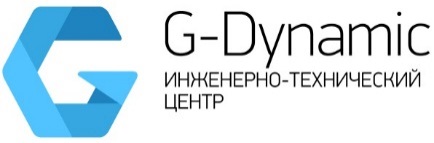 ОБЩЕСТВО С ОГРАНИЧЕННОЙ  ОТВЕТСТВЕННОСТЬЮ «ДЖИ ДИНАМИКА»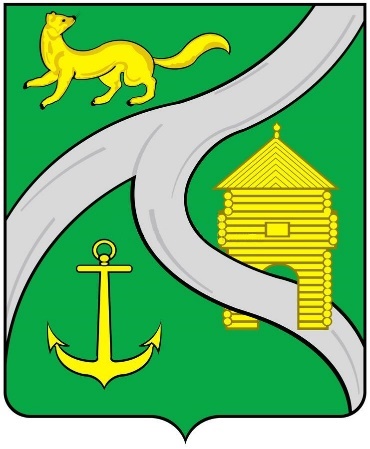 Книга 4. ОБОСНОВЫВАЮЩИЕ МАТЕРИАЛЫ К СХЕМЕ ТЕПЛОСНАБЖЕНИЯРазработка схемы теплоснабжения муниципального образования «город Усть-Кут»на период  2021-2025 гг.и на перспективу до 2028 г.Глава 4. Существующие и перспективные балансы тепловой мощности источников тепловой энергии и тепловой нагрузки потребителейг. Санкт-Петербург, 2021ОглавлениеОглавление	2Общие положения	5Раздел 1	Балансы существующей на базовый период схемы теплоснабжения (актуализации схемы теплоснабжения) тепловой мощности и перспективной тепловой нагрузки в каждой из зон действия источников тепловой энергии с определением резервов (дефицитов) существующей располагаемой тепловой мощности источников тепловой энергии, устанавливаемых на основании величины расчетной тепловой нагрузки	23Раздел 2	Гидравлический расчет передачи теплоносителя для каждого магистрального вывода с целью определения возможности (невозможности) обеспечения тепловой энергией существующих и перспективных потребителей, присоединенных к тепловой сети от каждого источника тепловой энергии	31Раздел 3	Выводы о резервах (дефицитах) существующей системы теплоснабжения при обеспечении перспективной тепловой нагрузки потребителей	50Раздел 4	Описание изменений существующих и перспективных балансов тепловой мощности источников тепловой энергии и тепловой нагрузки потребителей для каждой системы теплоснабжения за период, предшествующий актуализации схемы теплоснабжения	51Список рисунковРисунок 2.1	Перспективный гидравлический режим тепловых сетей от котельной «Лена» до ул. Володарского, 93 (начало)	23Рисунок 2.2	Перспективный гидравлический режим тепловых сетей от котельной «Лена» до ул. Володарского, 93 (окончание)	270Рисунок 2.3	Перспективный гидравлический режим тепловых сетей от котельной «Лена» до ул. Калинина, 9 (начало)	271Рисунок 2.4	Перспективный гидравлический режим тепловых сетей от котельной «Лена» до ул. Калинина, 9 (окончание)	272Рисунок 2.5	Перспективный гидравлический режим тепловых сетей от котельной «Лена» до ул. Луговая, 21/31 (начало)	273Рисунок 2.6	Перспективный гидравлический режим тепловых сетей от котельной «Лена» до ул. Луговая, 21/31 (окончание)	274Рисунок 2.7	Перспективный гидравлический режим тепловых сетей от котельной «ЗГР» до ул. Зверева, 85А (начало)	275Рисунок 2.8	Перспективный гидравлический режим тепловых сетей от котельной «ЗГР» до ул. Зверева, 85А (окончание)	276Рисунок 2.9	Перспективный гидравлический режим тепловых сетей от котельной «ЗГР» до ул. Советская, 195	277Рисунок 2.10 Перспективный гидравлический режим тепловых сетей от котельной «Лена-Восточная (новая)» до ул. 2-ая Набережная, 2 (начало)	278Рисунок 2.11 Перспективный гидравлический режим тепловых сетей от котельной «Лена-Восточная (новая)» до ул. 2ая Набережная, 2	279(окончание)	279Рисунок 2.12	Перспективный гидравлический режим тепловых сетей от котельной «РЭБ (новая)»до ул. Маркова, 2 (начало)	280Рисунок 2.13	Перспективный гидравлический режим тепловых сетей от котельной «РЭБ (новая)» до ул. Маркова, 2 (окончание)	281Рисунок 2.14 	Перспективный гидравлический режим тепловых сетей от котельной «Паниха» до ул. 40 лет Победы, 8,	282Рисунок 2.15	Перспективный гидравлический режим тепловых сетей от котельной «Паниха» до ул. Декабристов, 15А	283Рисунок 2.16	Перспективный гидравлический режим тепловых сетей от котельной «Холбос» до ул. Сегодня, 16	284Рисунок 2.17	Перспективный гидравлический режим тепловых сетей от котельной «ЯГУ» до ул. Вернадского, 1А	285Рисунок 2.18	Перспективный гидравлический режим тепловых сетей от котельной «Бирюсинка (новая)» до ул. Коммунальная, 9	286Рисунок 2.19	Перспективный гидравлический режим тепловых сетей от котельной «Бирюсинка (новая)» до МК83, 7 (начало)	287Рисунок 2.20	Перспективный гидравлический режим тепловых сетей от котельной «Бирюсинка (новая)» до МК83, 7 (окончание)	288Рисунок 2.21	Перспективный гидравлический режим тепловых сетей от котельной «Бирюсинка (новая)» до ул. Щусева, 43 (начало)	289Рисунок 2.22	Перспективный гидравлический режим тепловых сетей от котельной «Бирюсинка (новая)» до ул. Щусева, 43 (окончание)	290Рисунок 2.23	Перспективный гидравлический режим тепловых сетей от котельной «РТС» до ул. Щорса, 75 (начало)	291Рисунок 2.24	Перспективный гидравлический режим тепловых сетей от котельной «РТС» до ул. Щорса, 75 (окончание)	292Рисунок 2.25	Перспективный гидравлический режим тепловых сетей от котельной «УК272/5»до ул. Якуримская, 39	293Рисунок 2.26	Перспективный гидравлический режим тепловых сетей от котельной «Курорт Новая»до ул. Курорт, 31А	294Список таблицТаблица 0.1 Ретроспектива балансов основных источников теплоснабжения на нужды ПАО «ТГК-14» г. Усть-Кут за 2020 год	6Таблица 0.2 Договорные нагрузки потребителей (отпуск) от источников тепловой энергии за 2020 год .................................................................................................................................................15Таблица 0.3 Балансы установленной мощности и подключенной нагрузки источников централизованного теплоснабжения г. Усть-Кут в 2020 году	17Таблица 0.4 Перспективные приросты тепловых нагрузок на источниках теплоснабжения г. Усть-Кут	20Таблица 1.1 Балансы существующей тепловой мощности и перспективной тепловой нагрузки комбинированных источников тепловой энергии  без учета мероприятий по  Главе 5.	24Таблица 1.2 Балансы существующей тепловой мощности и перспективной тепловой нагрузки котельных без учета мероприятий по Главе 5.	25Общие положенияПрогноз потребления тепловой энергии напрямую зависит от прогноза ввода жилья, перспективного потребления тепловой энергии крупными промышленными потребителями, а также реализации мероприятий, направленных на повышение энергосбережения и энергетической эффективности как у потребителей, так и на сетях и оборудовании теплоснабжающих организаций.Существующие и перспективные зоны действия существующих и перспективных источников тепловой энергииВ городе Усть-Кут действуют 13 котельных.Ретроспектива тепловых балансов за 2020 год существующих источников теплоснабжения (согласно данным организаций, предоставивших сведения для включения в схему теплоснабжения) и план на 2021 год представлен в таблице 0.1. В дальнейших расчетах, по тем источникам тепловой энергии, где данные отсутствуют (н/д), принимаются показатели прошлых периодов из предыдущей схемы теплоснабжения.Основными источниками теплоснабжения в городе являются «Лена» и «Центральная».При этом резерв тепловой мощности в горячей воде самого эффективного источника котельной «Лена» составляет 38 %.Перераспределение нагрузки котельной «Лена» и «Центральная» возможно и происходит в «пиковом» режиме, приводит к увеличению расходов топлива и выбросов в окружающую среду.Существующие зоны действия источников теплоснабжения представлены на рисунке 0.1.Таблица 0.1 Ретроспектива тепловых балансов источников теплоснабжения на г. Усть-Кут за 2020 год* - Котельная "Центральная" работает в пиковом режиме. С кот."Лена"( ТПП)-40 Гкал/час . В пиковом режиме -22 Гкал/часТаблица 0.2 Нагрузки потребителей (отпуск) от источников тепловой энергии за 2020 годТаблица 0.4 Перспективные приросты тепловых нагрузок на источниках теплоснабжения г. Усть-Кут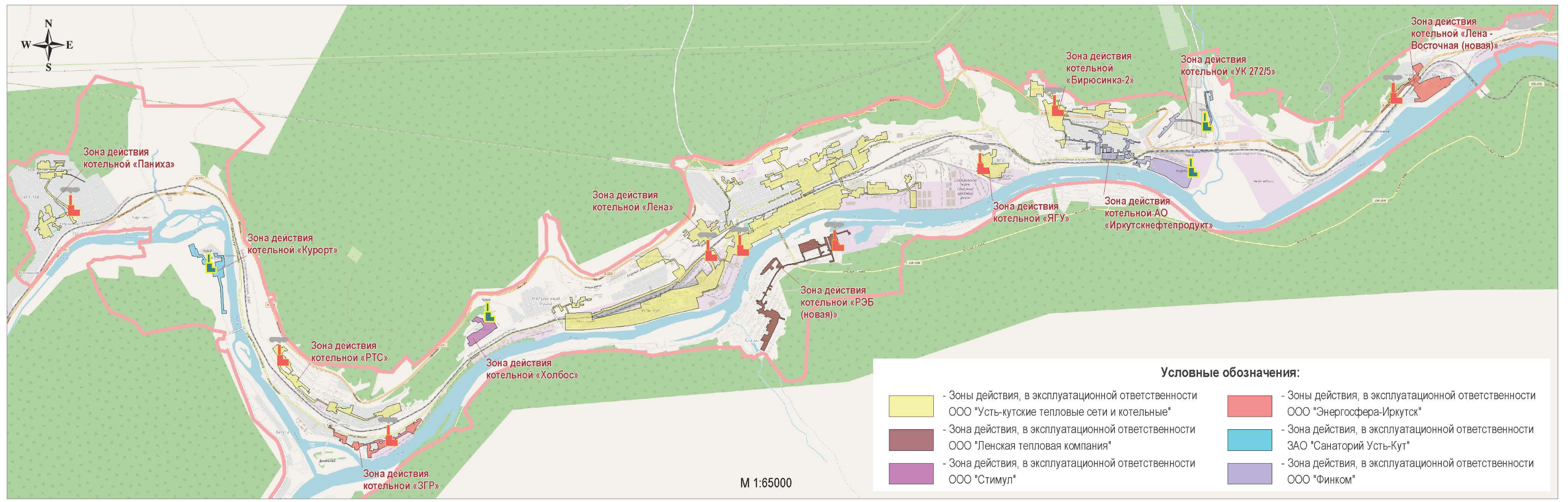 Рисунок 0.1 Существующие зоны действия источников теплоснабжения города Усть-КутБалансы существующей на базовый период схемы теплоснабжения (актуализации схемы теплоснабжения) тепловой мощности и перспективной тепловой нагрузки в каждой из зон действия источников тепловой энергии с определением резервов (дефицитов) существующей располагаемой тепловой мощности источников тепловой энергии, устанавливаемых на основании величины расчетной тепловой нагрузкиВ связи с увеличением производственных мощностей и износом теплогенерирующего оборудования на котельных, в городе необходимо увеличение тепловой мощности по котельной РЭБ (новая), ввиду перспективного строительства производственной застройки. Также планируется строительство жилого квартала «ИНК» и строительство котельной и сетей «ИНК» для теплоснабжения этого квартала. Такое решение потребует существенных инвестиций, которые взяла на себя ООО "Ленская тепловая компания".  Балансы существующей тепловой мощности и перспективной тепловой нагрузки в каждой из зон действия источников тепловой энергии без проведения каких-либо мероприятий (переключения нагрузок, увеличения мощности источников и т.п.) представлены в таблице 1.1.Данные за 2021-2028 гг. приняты, исходя из прогнозных данных по отпуску тепловой энергии с учетом  ввода новых объектов застройки по данным Администрации г. Усть-Кут и Генерального плана г. Усть-Кут.Таблица 1.1 Балансы существующей тепловой мощности и перспективной тепловой нагрузки котельных без учета мероприятий по Главе 5.Гидравлический расчет передачи теплоносителя для каждого магистрального вывода с целью определения возможности (невозможности) обеспечения тепловой энергией существующих и перспективных потребителей, присоединенных к тепловой сети от каждого источника тепловой энергииРезультаты  выполненного гидравлического расчета передачи теплоносителя для каждого магистрального вывода с целью определения возможности (невозможности) обеспечения тепловой энергией существующих и перспективных потребителей, присоединенных к тепловой сети, сохранены в базе данных электронной модели МО «город Усть-Кут».Перспективные гидравлические режимы (пьезометрические графики) тепловых сетей от источников тепловой энергии МО «город Усть-Кут» представлены на Рисунках 2.1 – 2.26.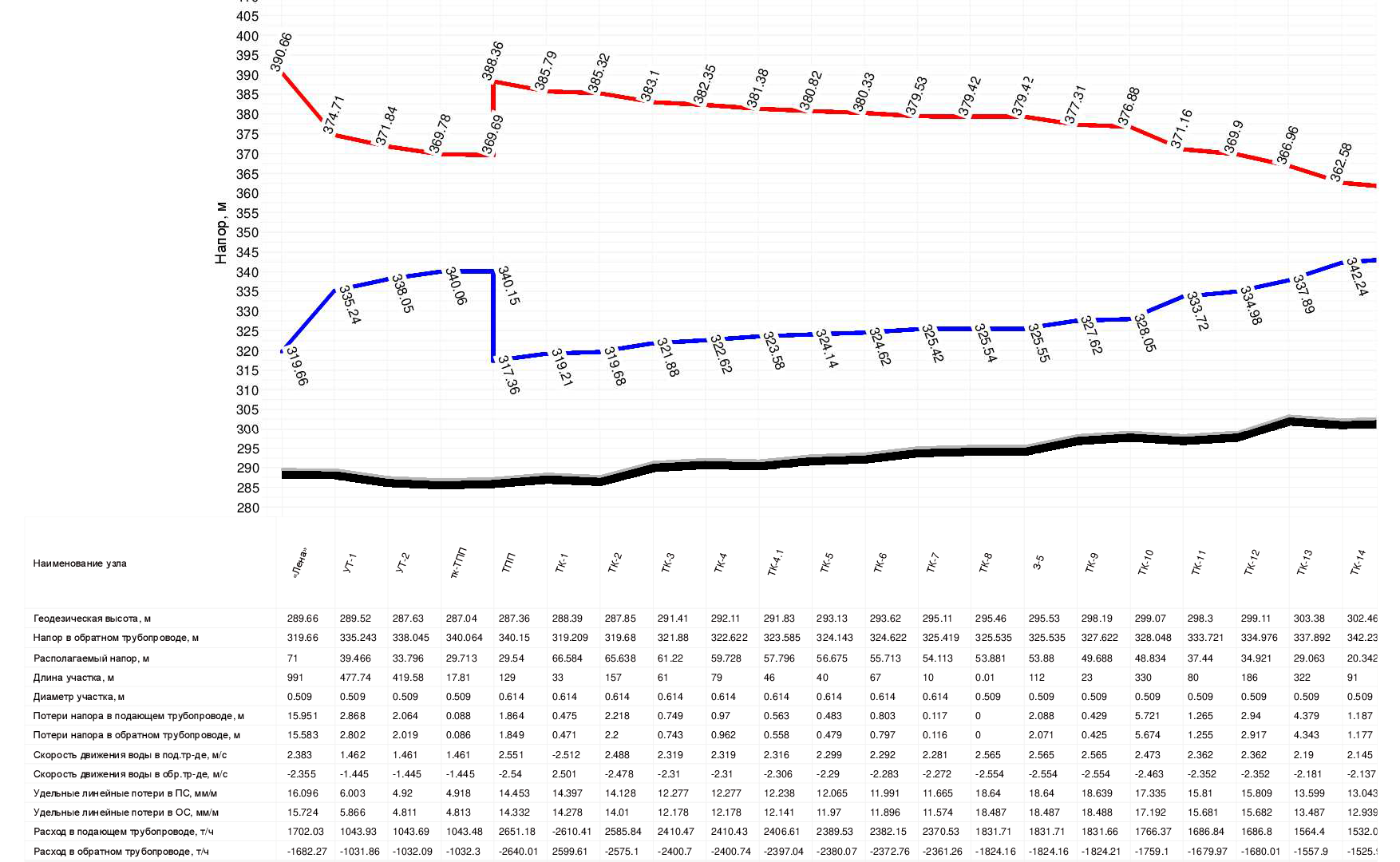 Рисунок 2.1	Перспективный гидравлический режим тепловых сетей от котельной «Лена» до ул. Володарского, 93 (начало)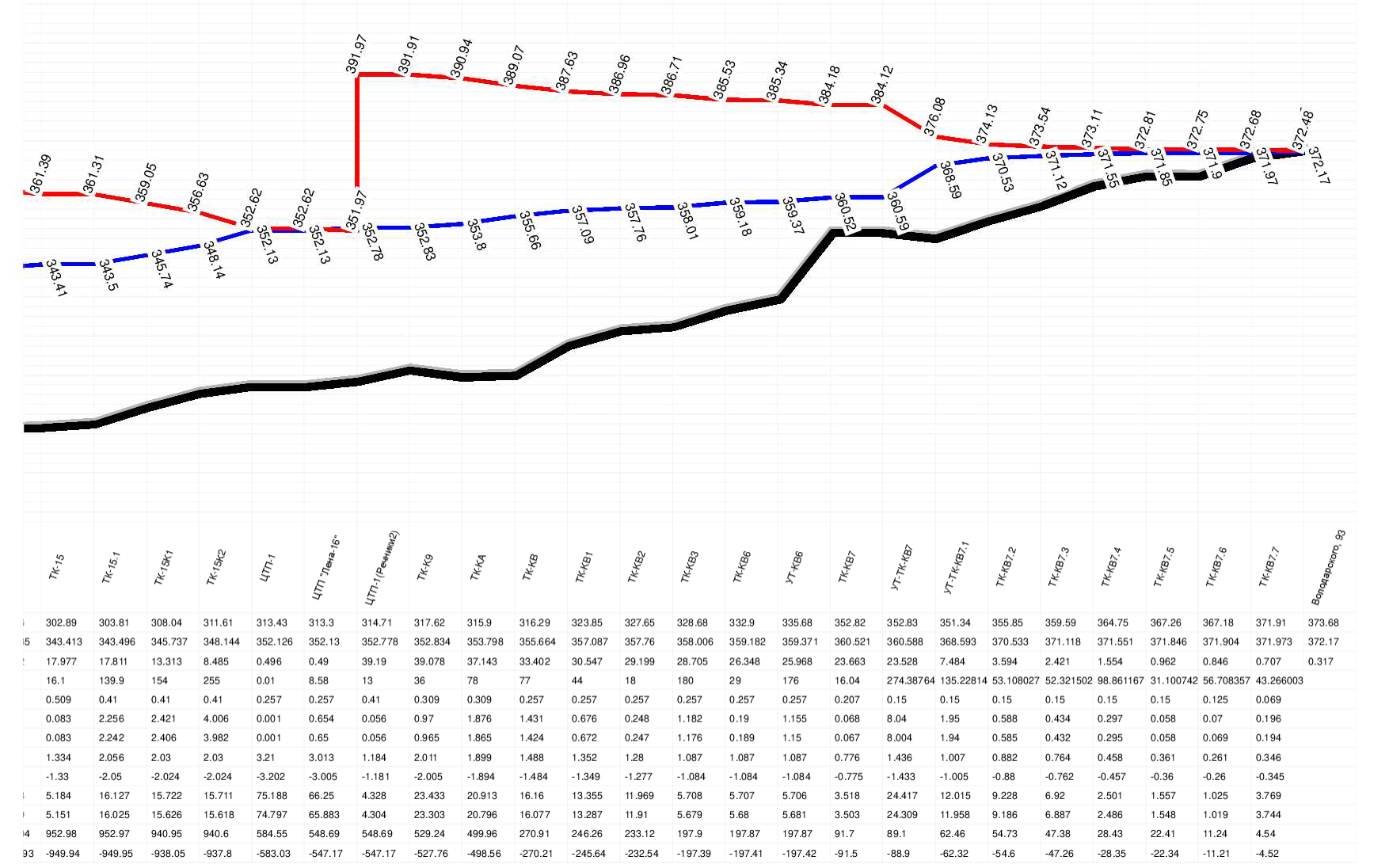 Рисунок 2.2	Перспективный гидравлический режим тепловых сетей от котельной «Лена» до ул. Володарского, 93 (окончание)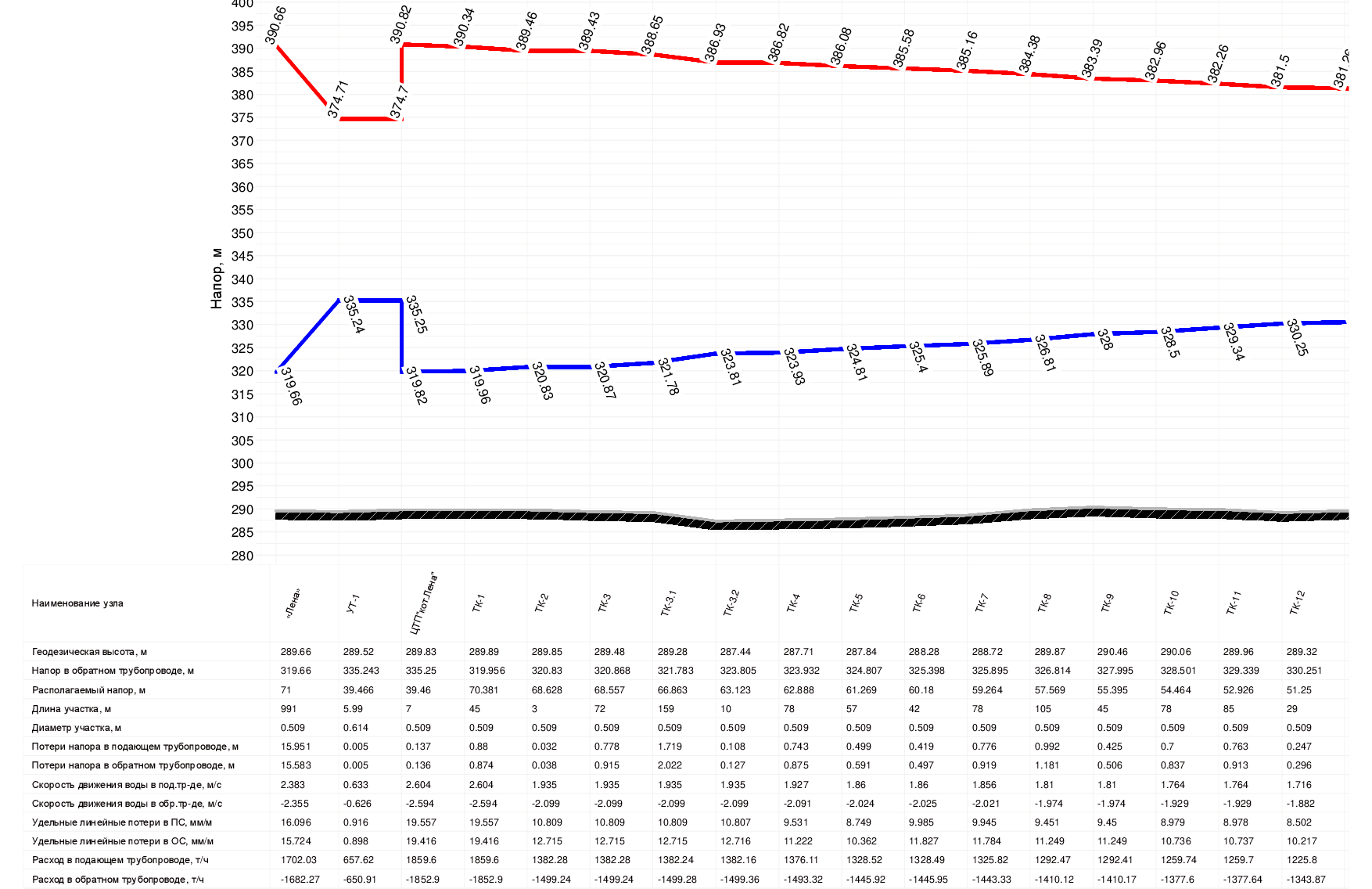 Рисунок .	Перспективный гидравлический режим тепловых сетей от котельной «Лена» до ул. Калинина, 9 (начало)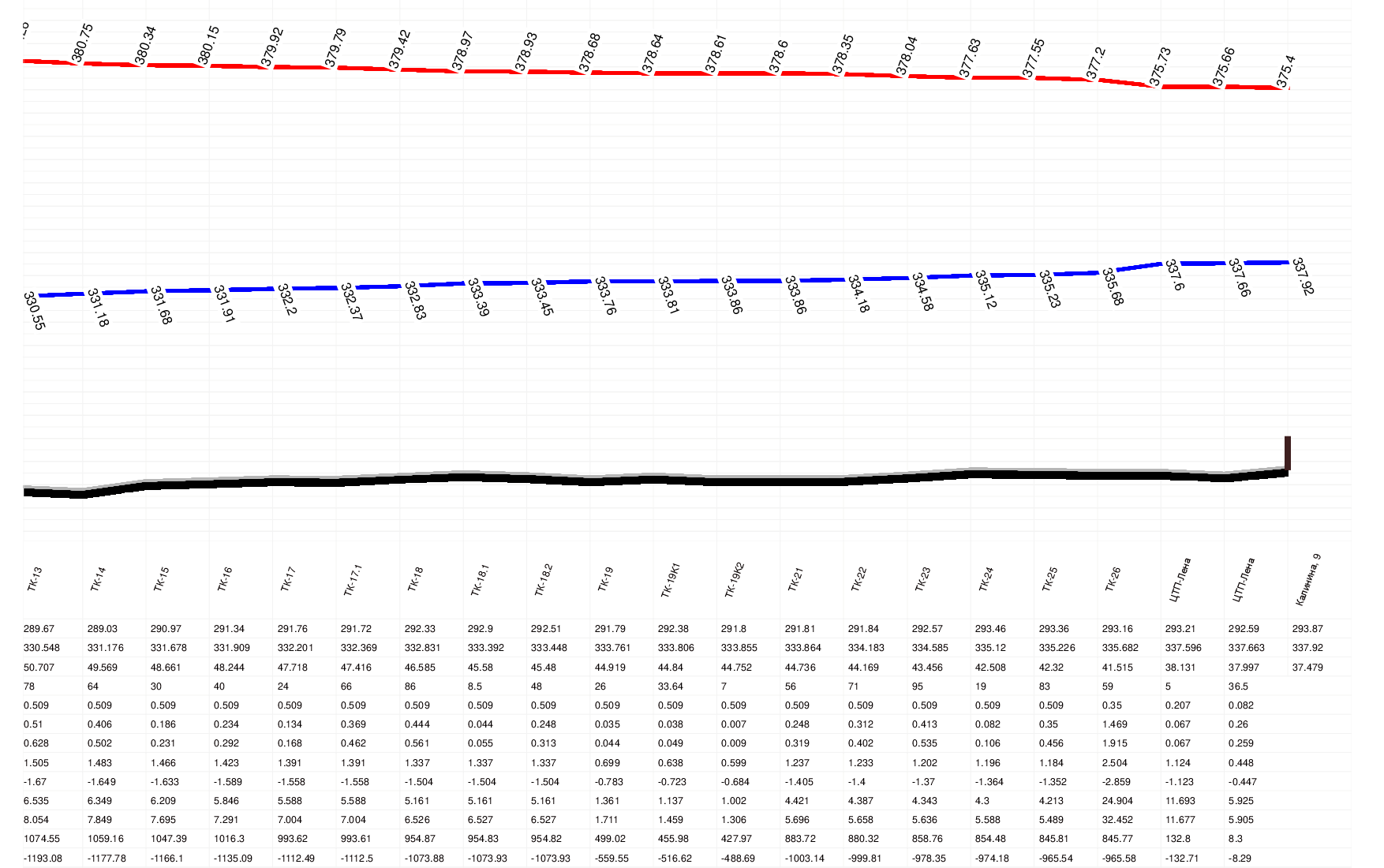 Рисунок .	Перспективный гидравлический режим тепловых сетей от котельной «Лена» до ул. Калинина, 9 (окончание)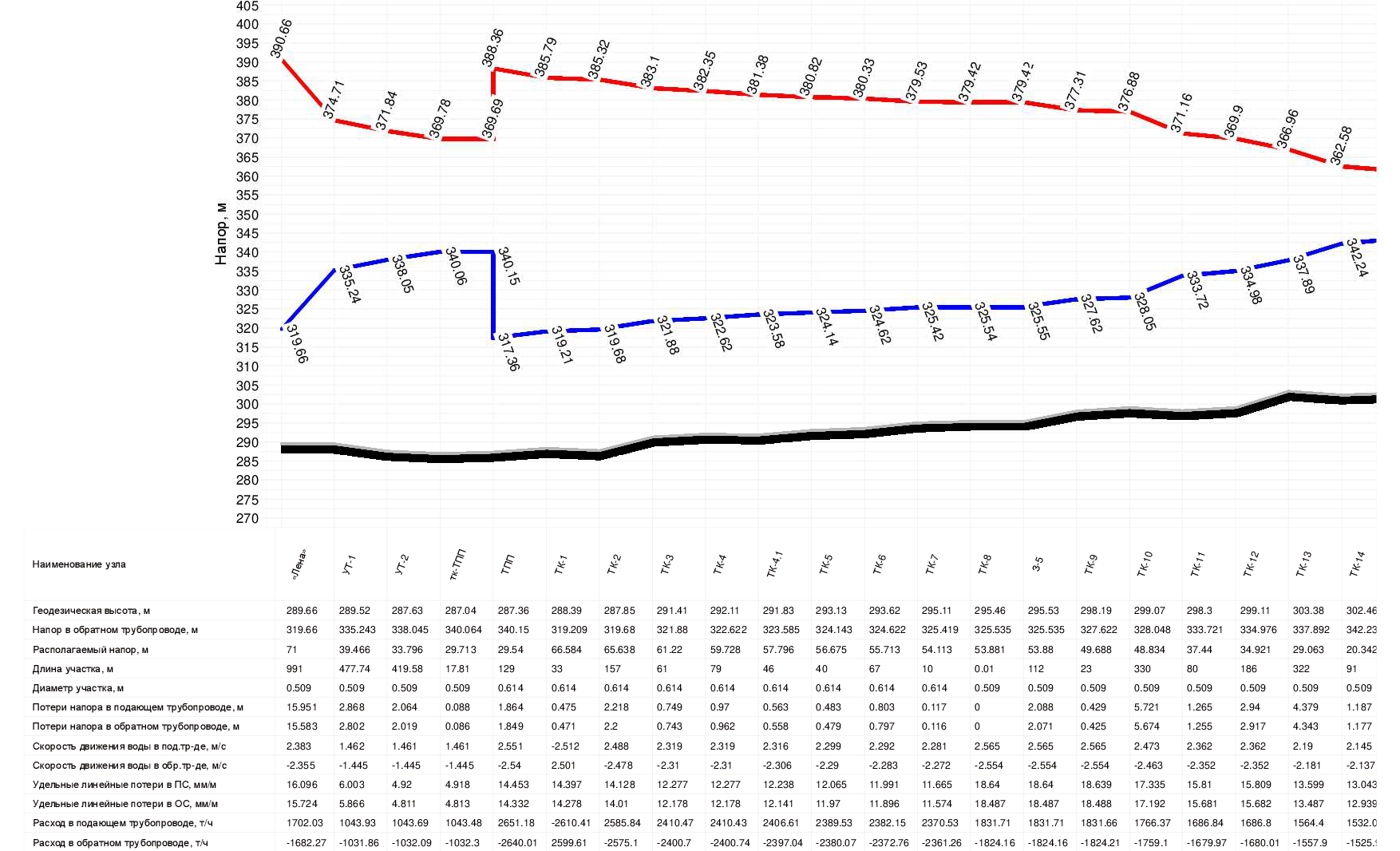 Рисунок .	Перспективный гидравлический режим тепловых сетей от котельной «Лена» до ул. Луговая, 21/31 (начало)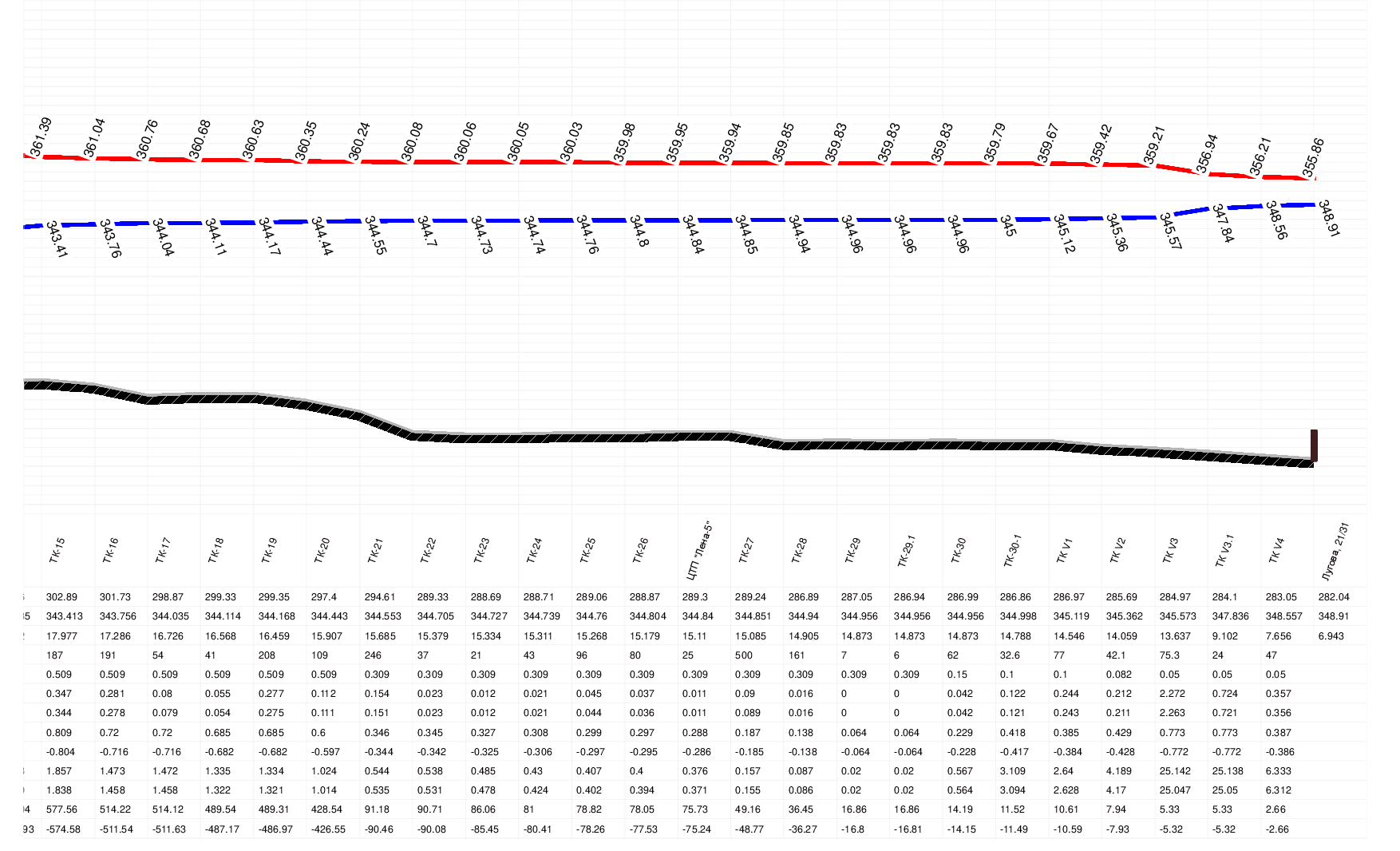 Рисунок .	Перспективный гидравлический режим тепловых сетей от котельной «Лена» до ул. Луговая, 21/31 (окончание)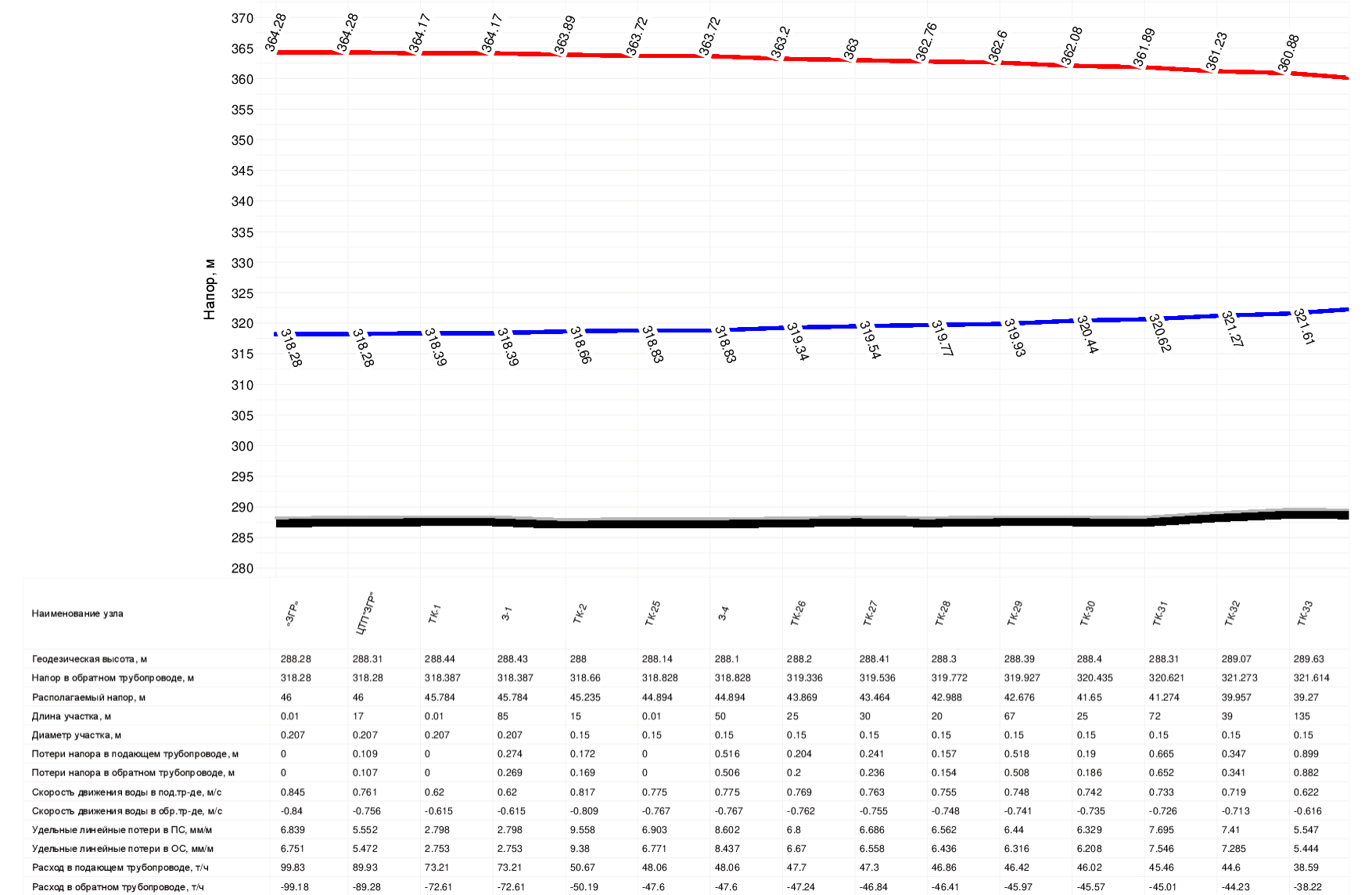 Рисунок .	Перспективный гидравлический режим тепловых сетей от котельной «ЗГР» до ул. Зверева, 85А (начало)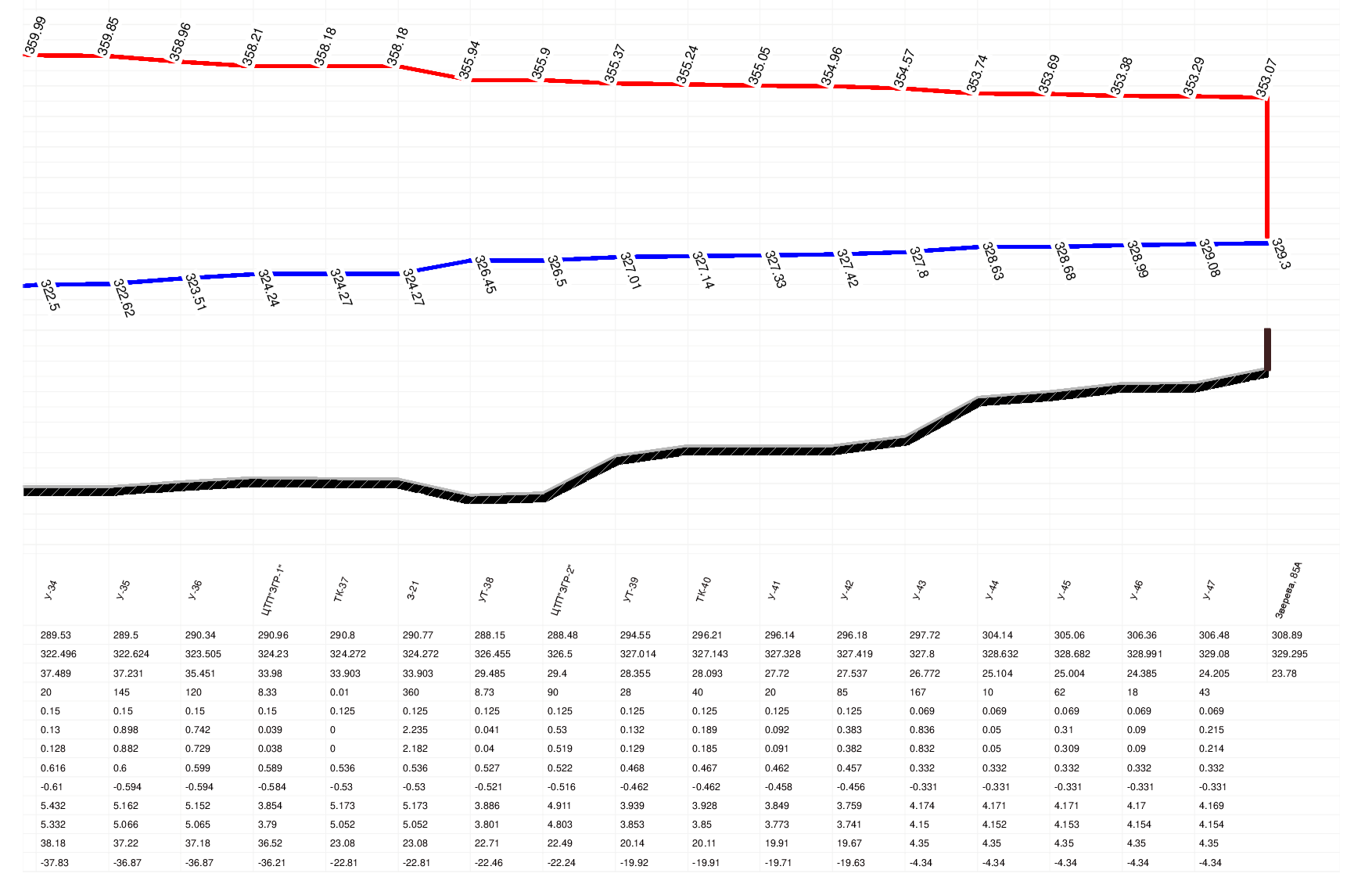 Рисунок .	Перспективный гидравлический режим тепловых сетей от котельной «ЗГР» до ул. Зверева, 85А (окончание)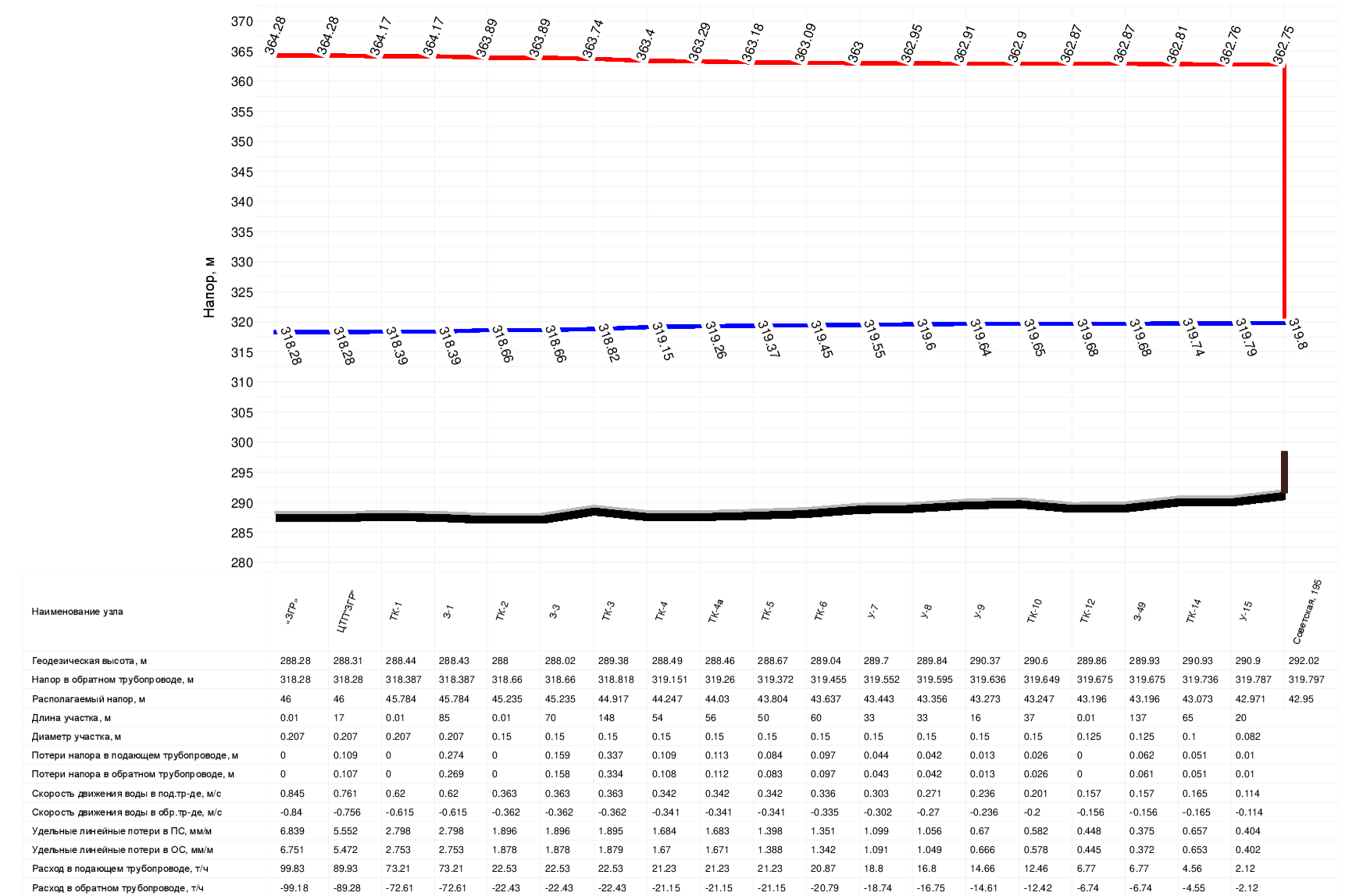 Рисунок .	Перспективный гидравлический режим тепловых сетей от котельной «ЗГР» до ул. Советская, 195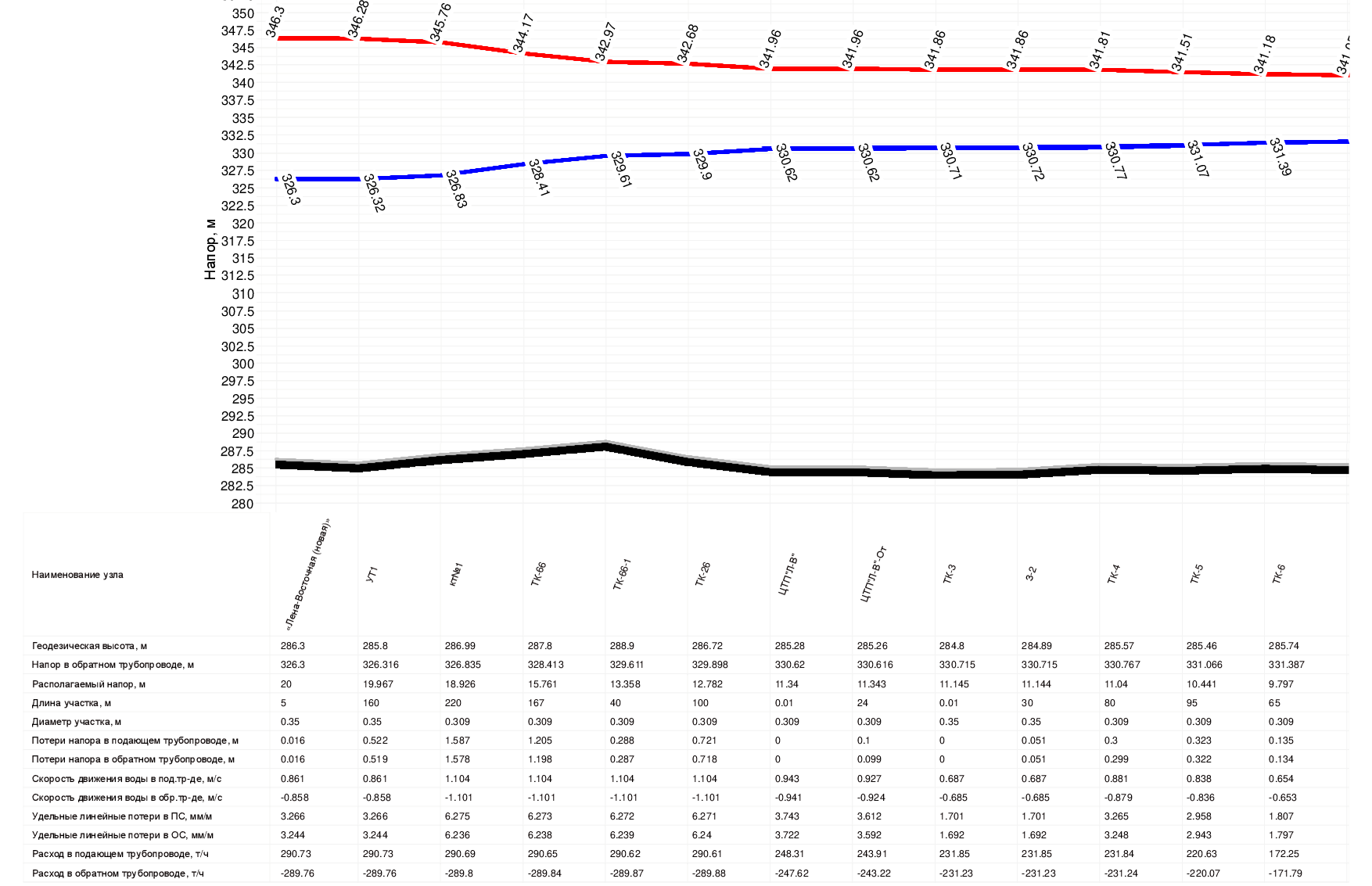 Рисунок . Перспективный гидравлический режим тепловых сетей от котельной «Лена-Восточная (новая)» до ул. 2-ая Набережная, 2 (начало)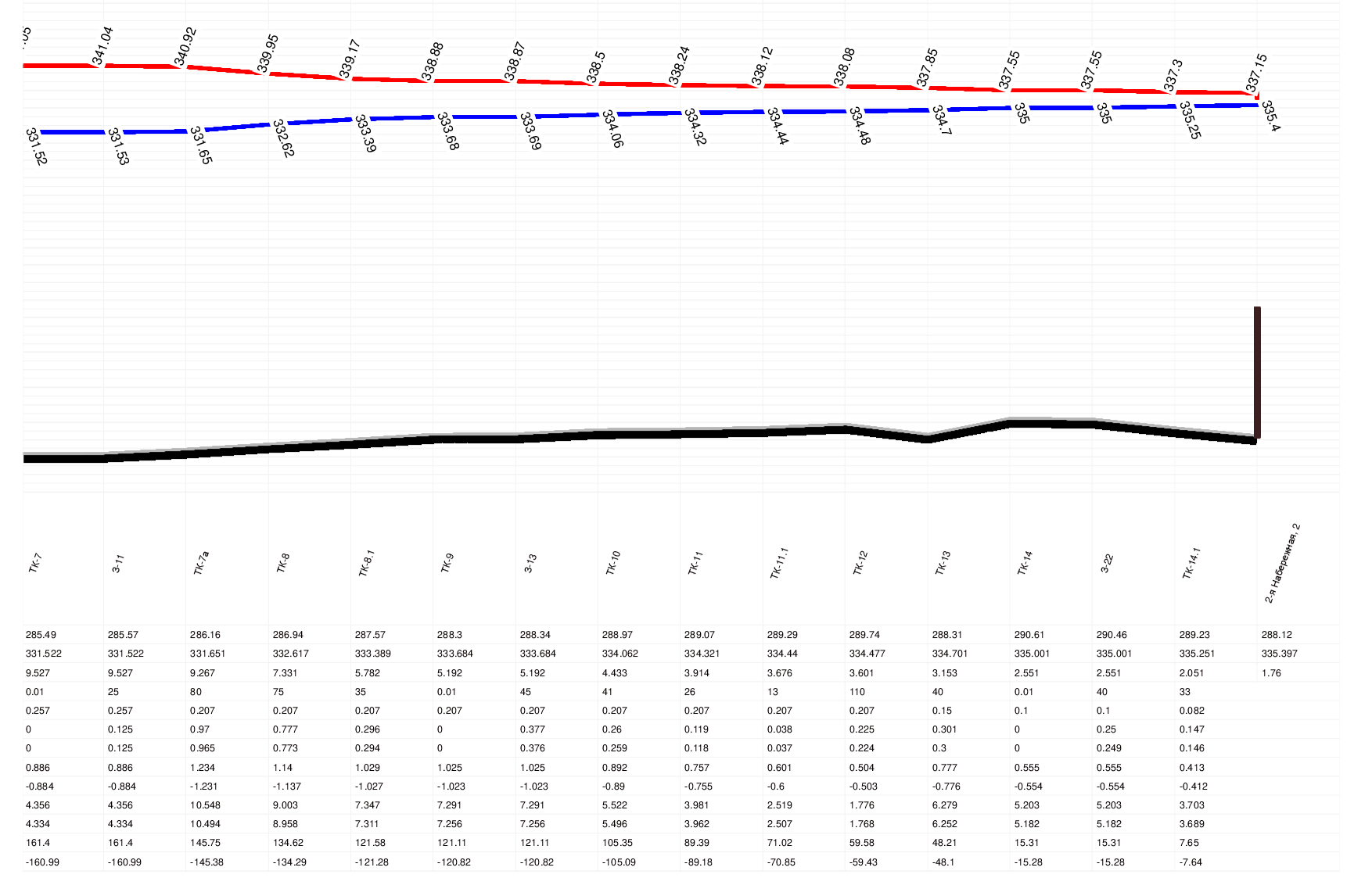 Рисунок . Перспективный гидравлический режим тепловых сетей от котельной «Лена-Восточная (новая)» до ул. 2ая Набережная, 2(окончание)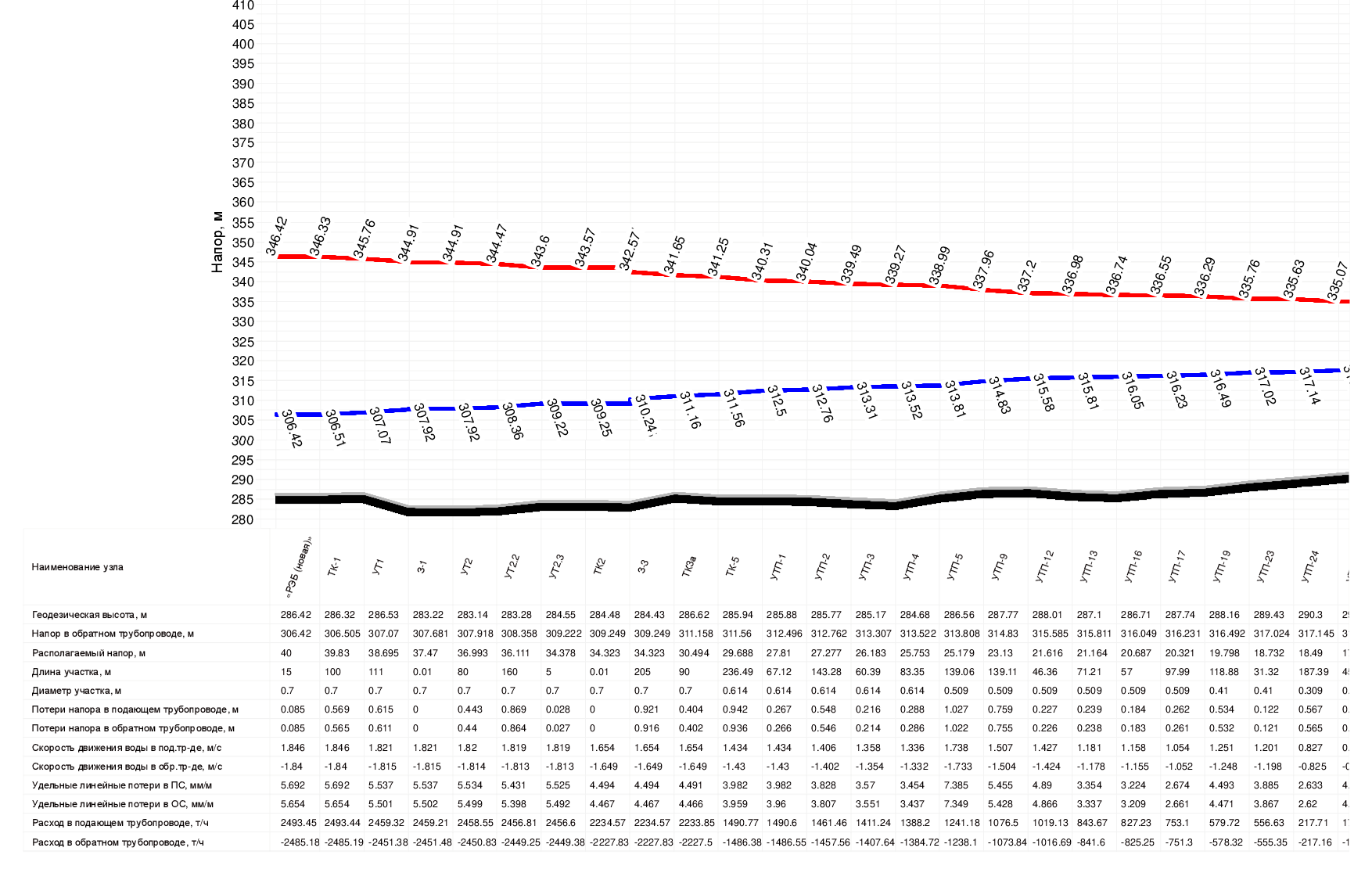 Рисунок .	Перспективный гидравлический режим тепловых сетей от котельной «РЭБ (новая)»до ул. Маркова, 2 (начало)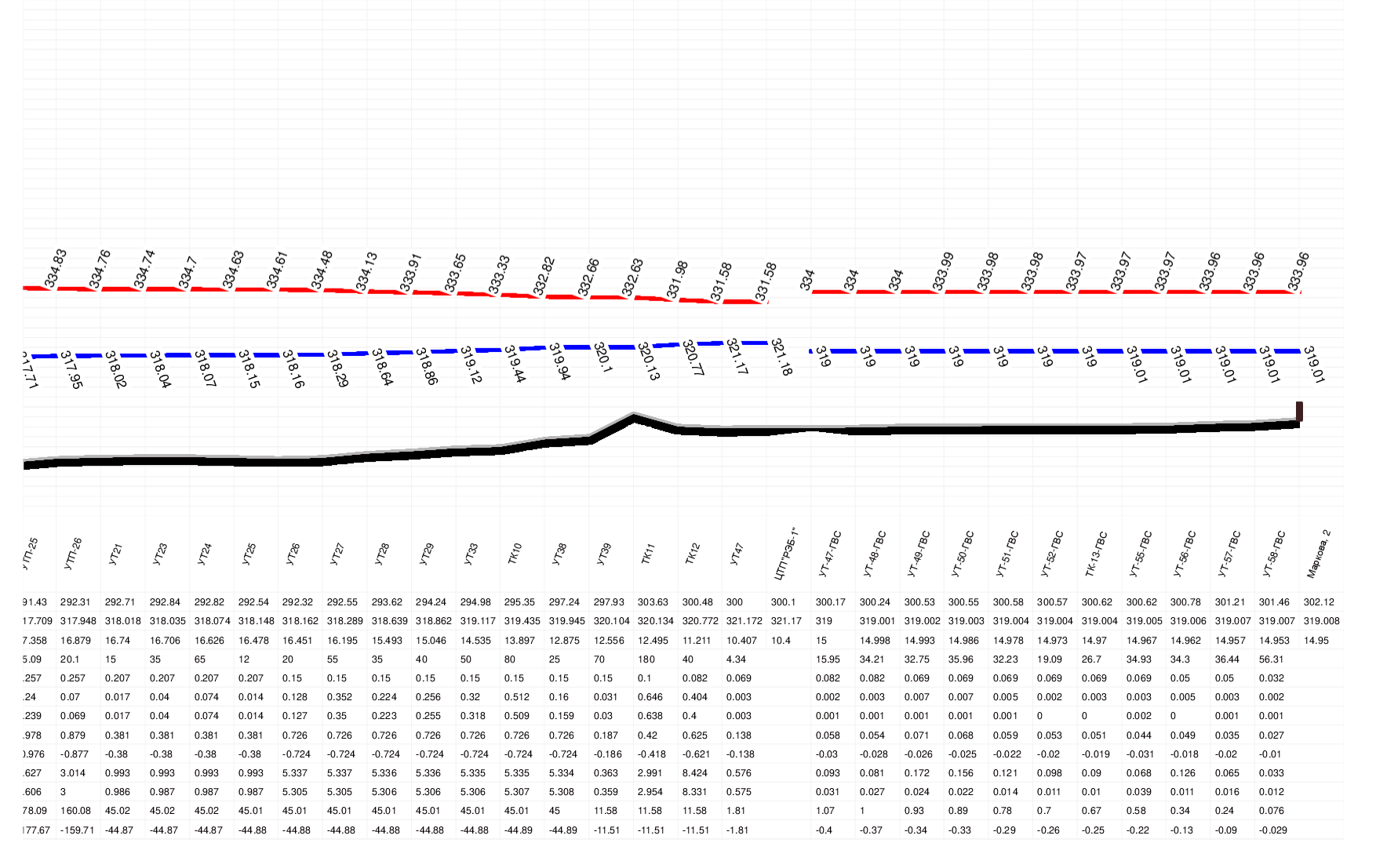 Рисунок .	Перспективный гидравлический режим тепловых сетей от котельной «РЭБ (новая)» до ул. Маркова, 2 (окончание)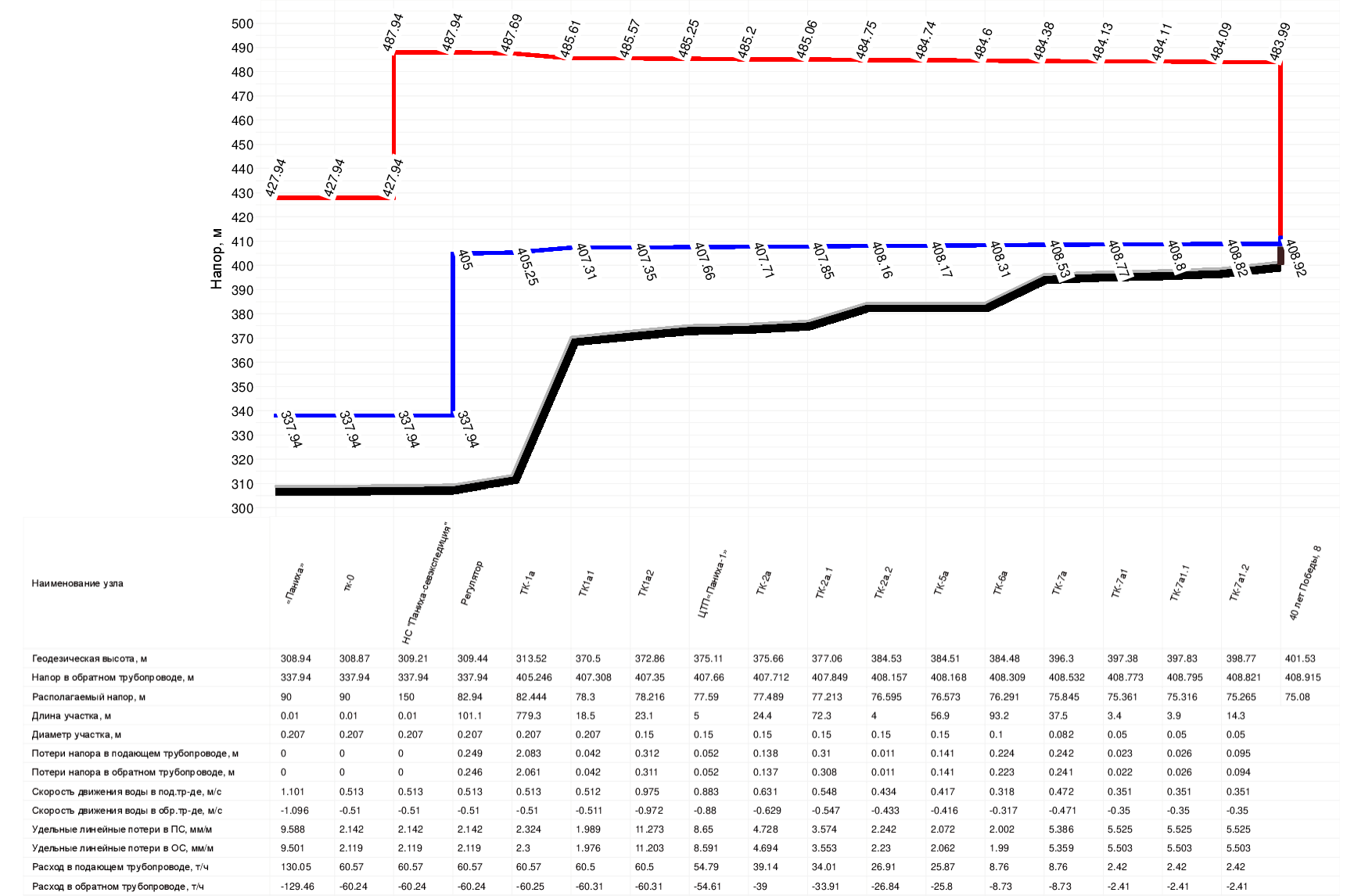 Рисунок . 	Перспективный гидравлический режим тепловых сетей от котельной «Паниха» до ул. 40 лет Победы, 8,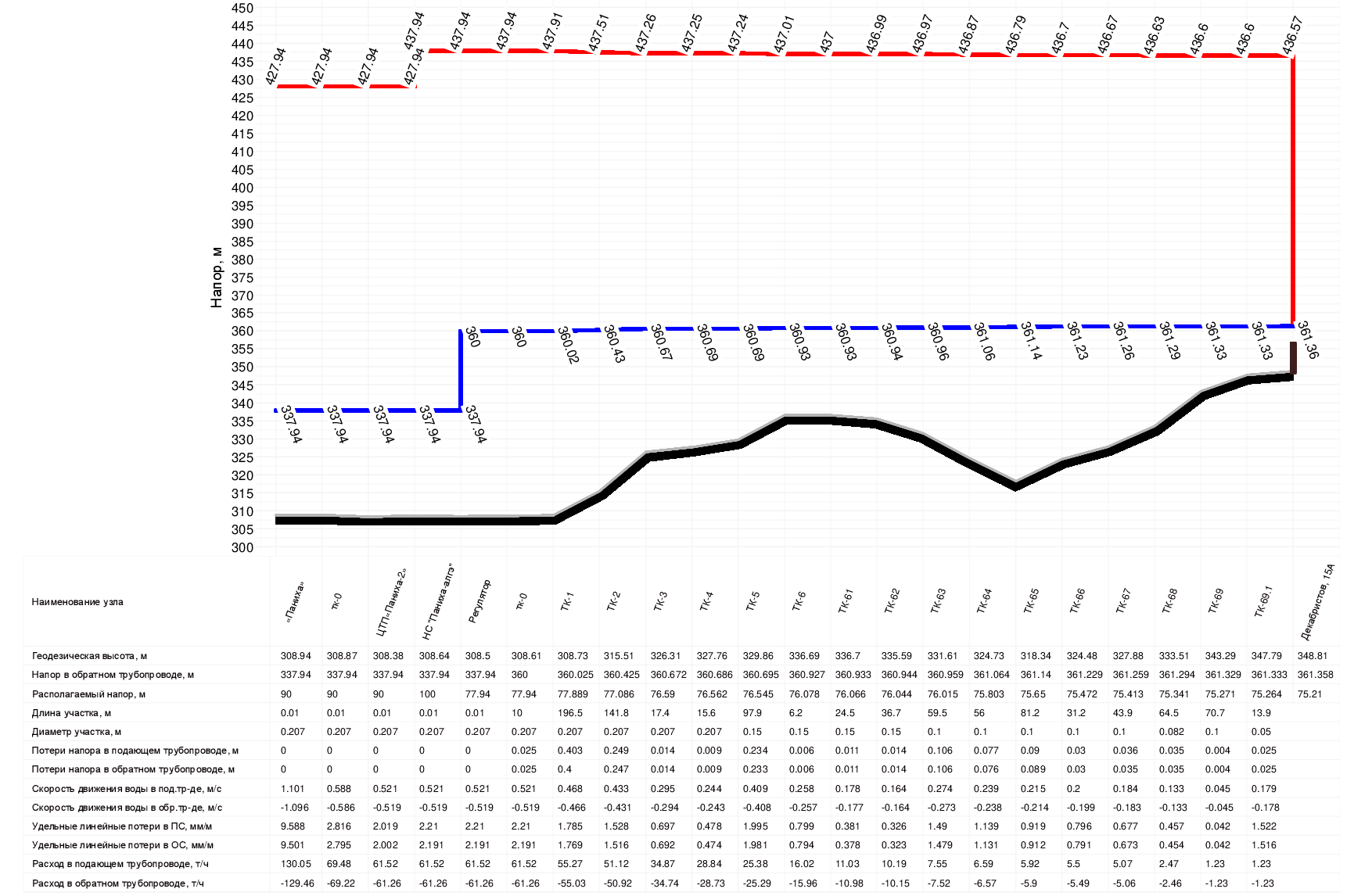 Рисунок .	Перспективный гидравлический режим тепловых сетей от котельной «Паниха» до ул. Декабристов, 15А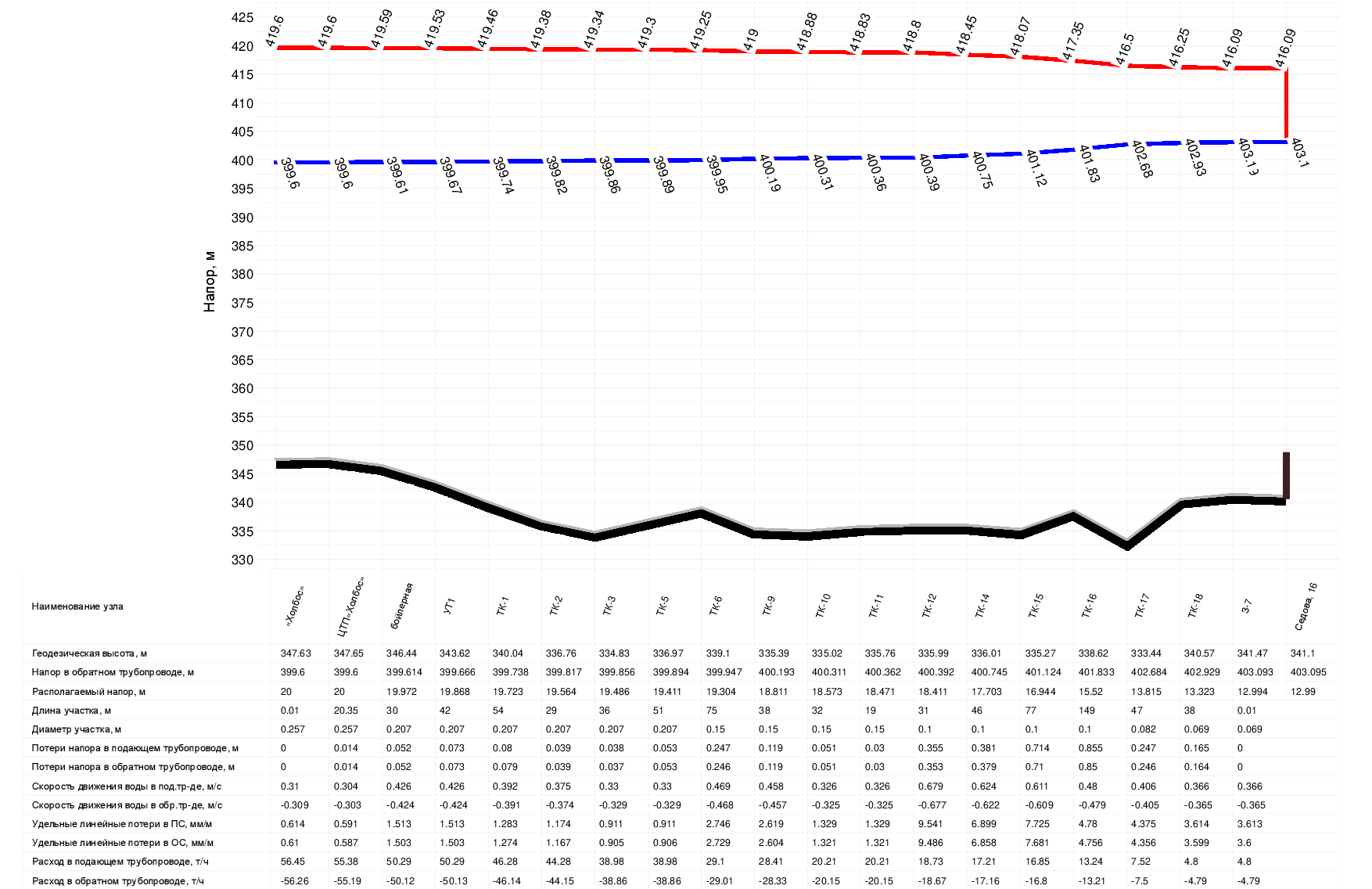 Рисунок .	Перспективный гидравлический режим тепловых сетей от котельной «Холбос» до ул. Сегодня, 16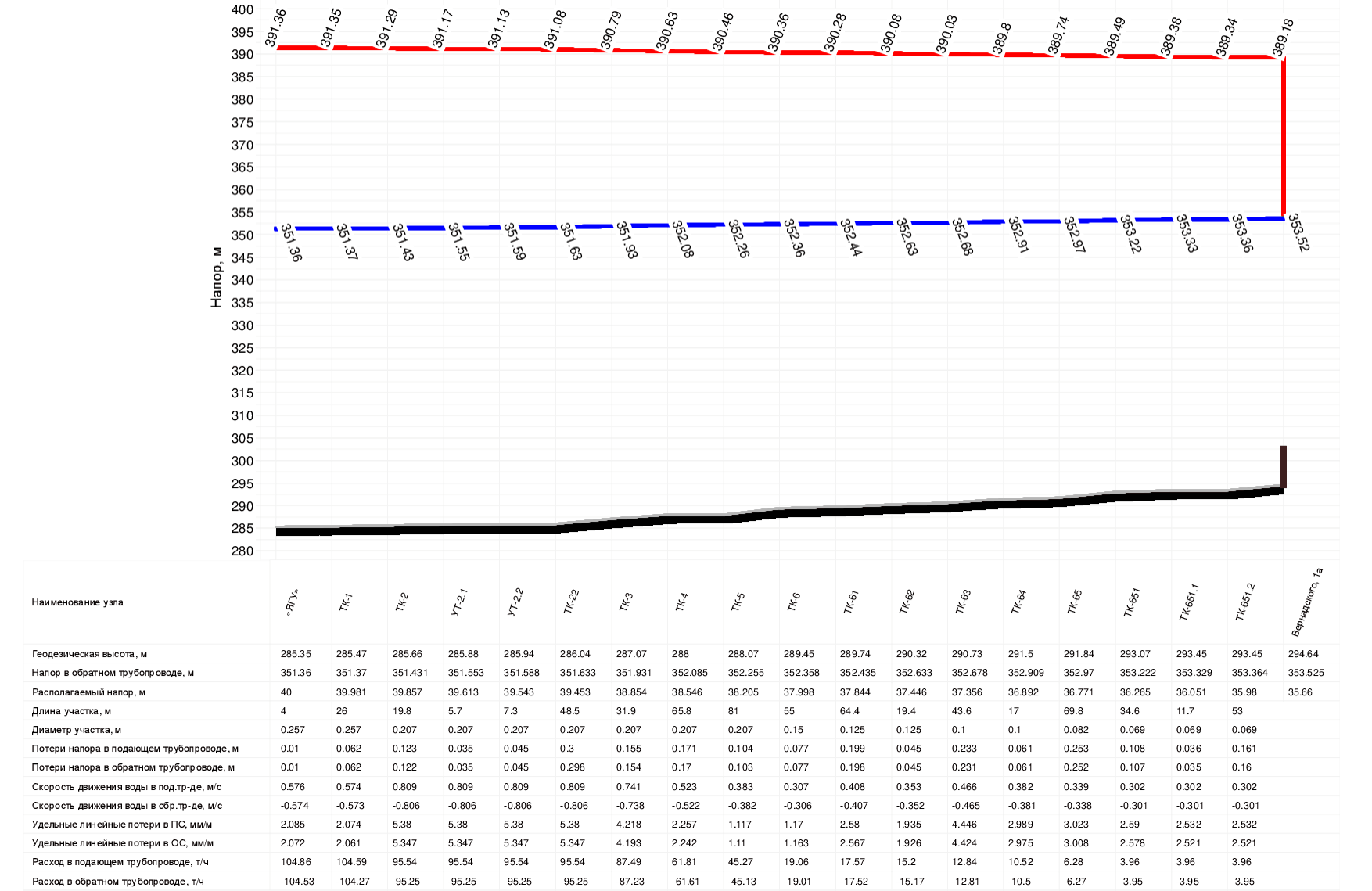 Рисунок .	Перспективный гидравлический режим тепловых сетей от котельной «ЯГУ» до ул. Вернадского, 1А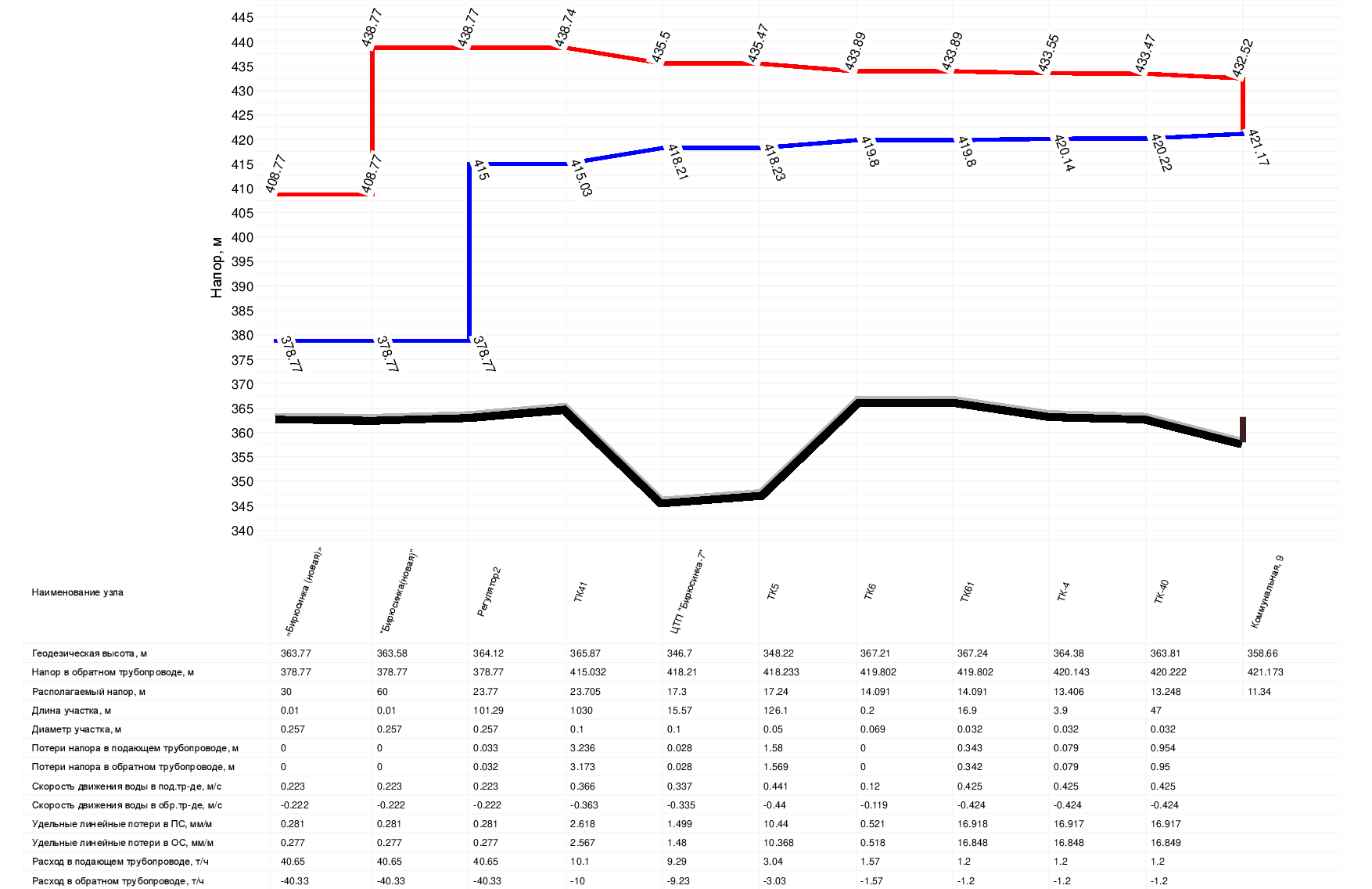 Рисунок .	Перспективный гидравлический режим тепловых сетей от котельной «Бирюсинка (новая)» до ул. Коммунальная, 9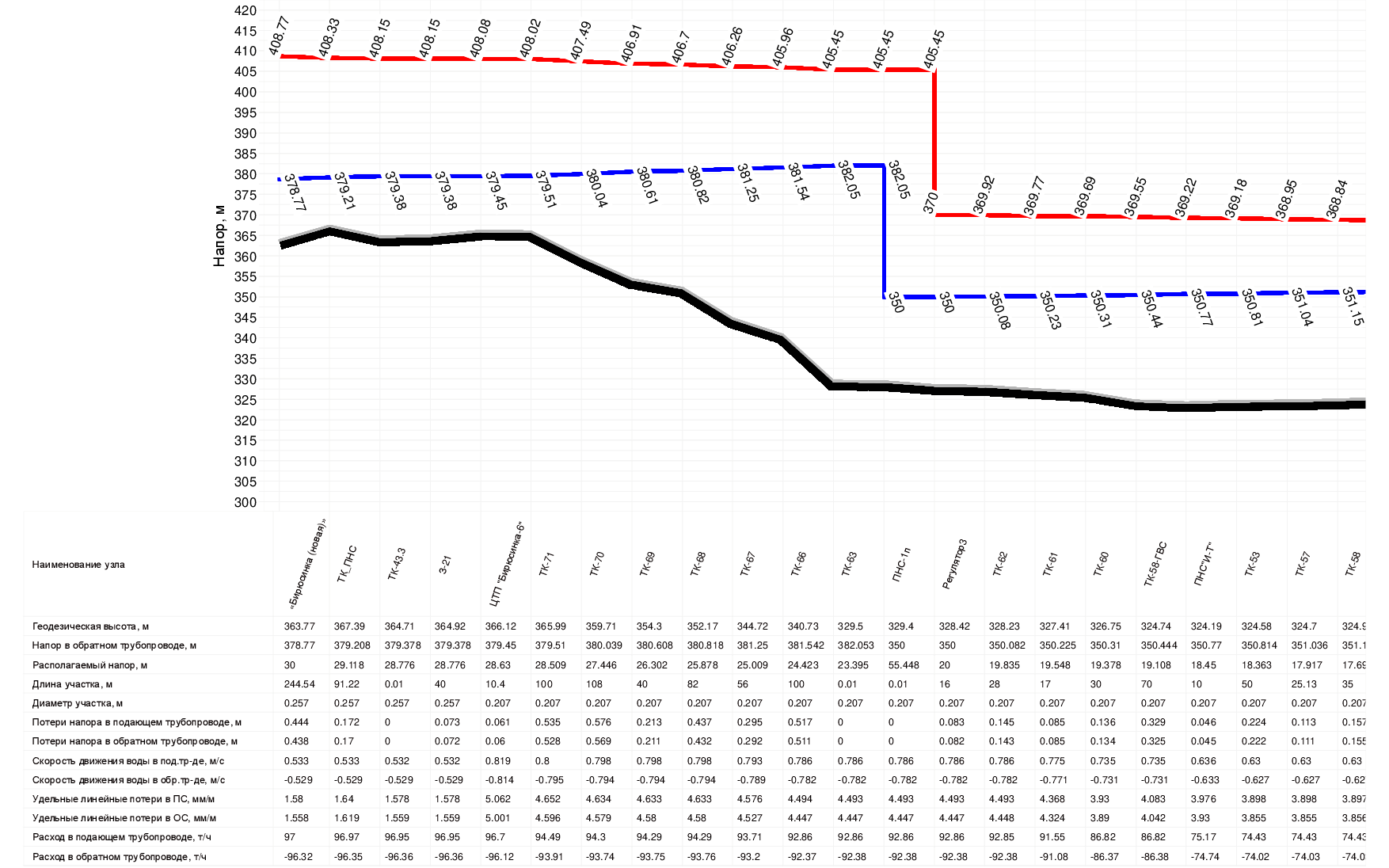 Рисунок .	Перспективный гидравлический режим тепловых сетей от котельной «Бирюсинка (новая)» до МК83, 7 (начало)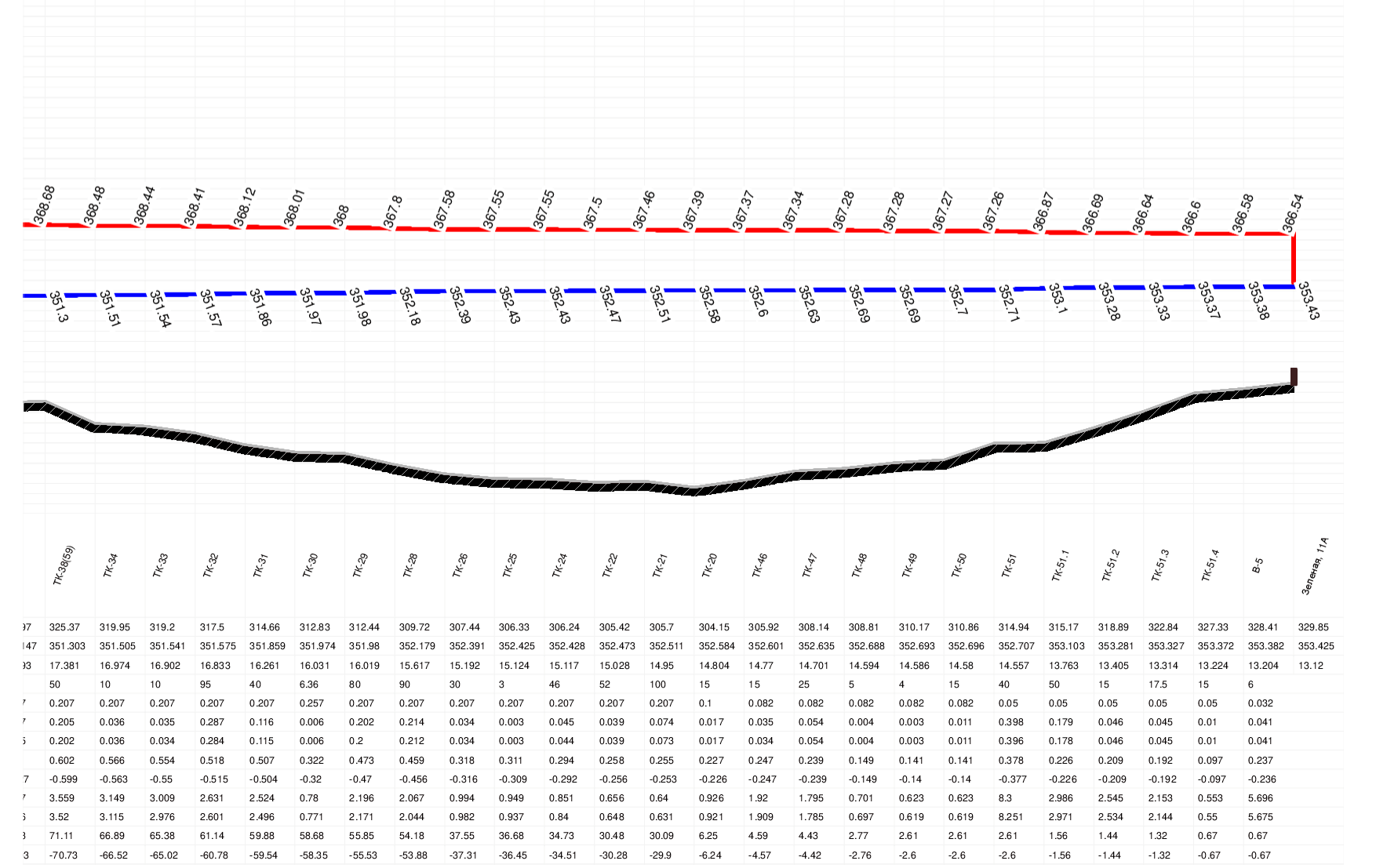 Рисунок .	Перспективный гидравлический режим тепловых сетей от котельной «Бирюсинка (новая)» до МК83, 7 (окончание)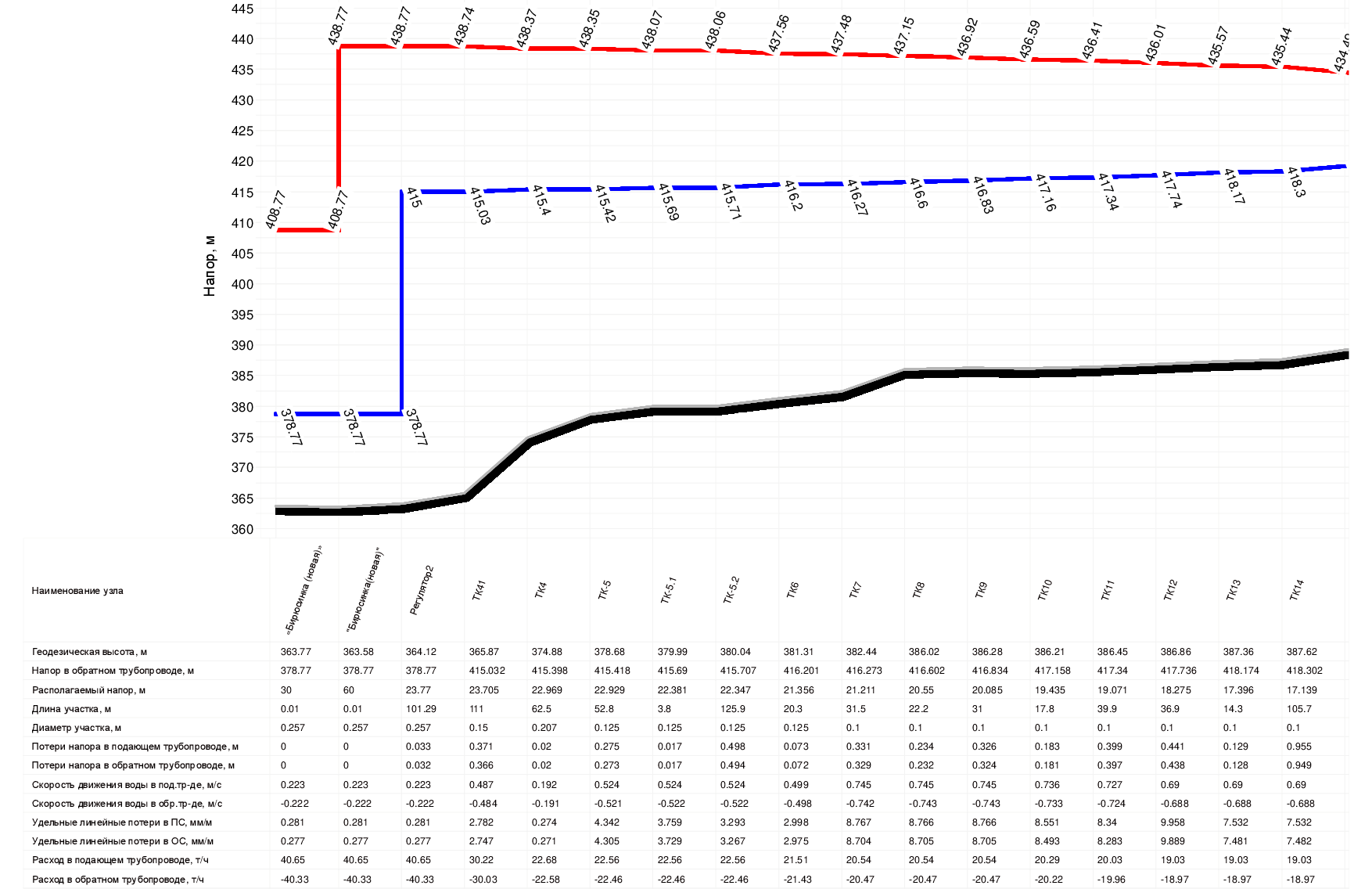 Рисунок .	Перспективный гидравлический режим тепловых сетей от котельной «Бирюсинка (новая)» до ул. Щусева, 43 (начало)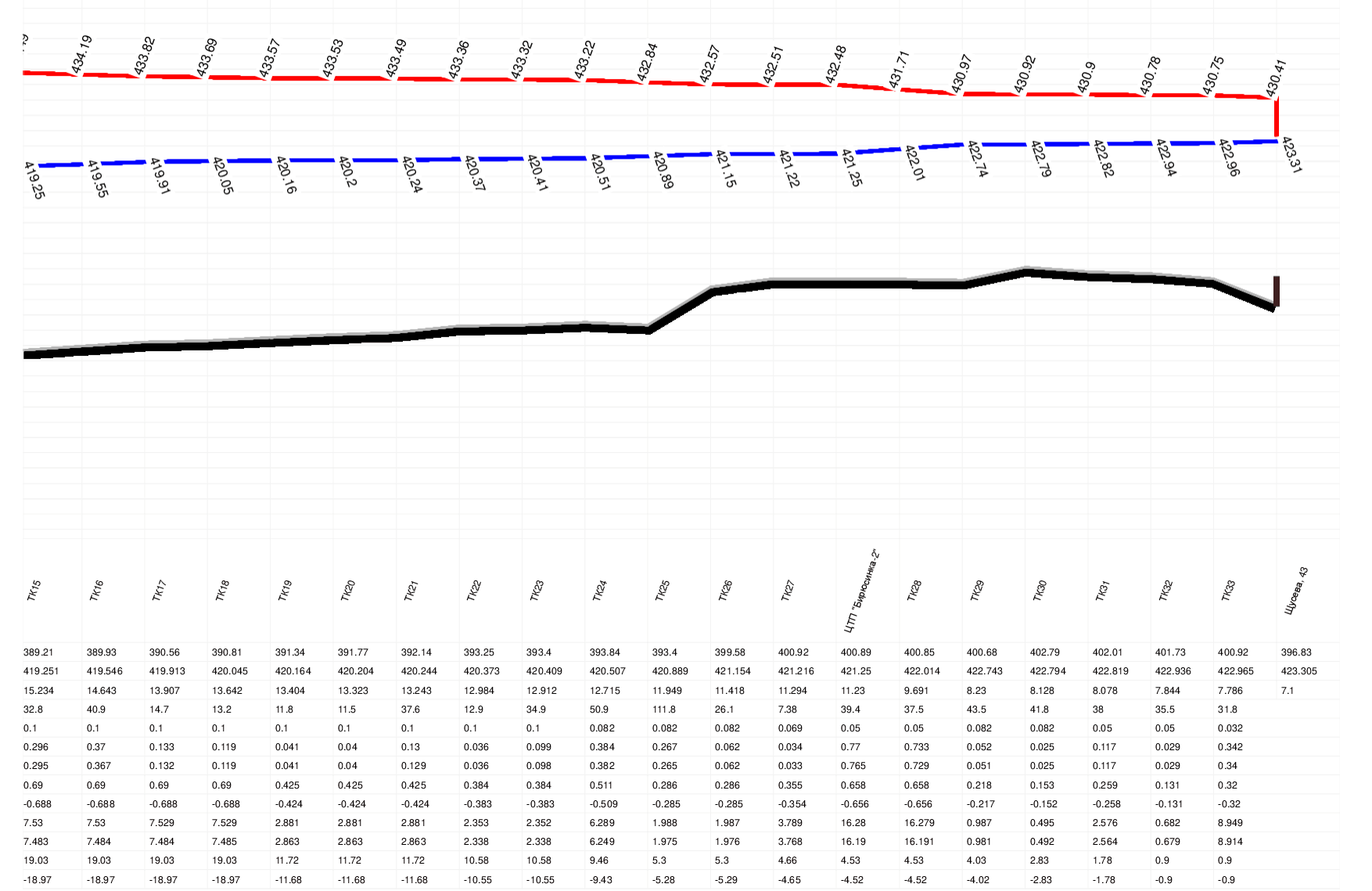 Рисунок .	Перспективный гидравлический режим тепловых сетей от котельной «Бирюсинка (новая)» до ул. Щусева, 43 (окончание)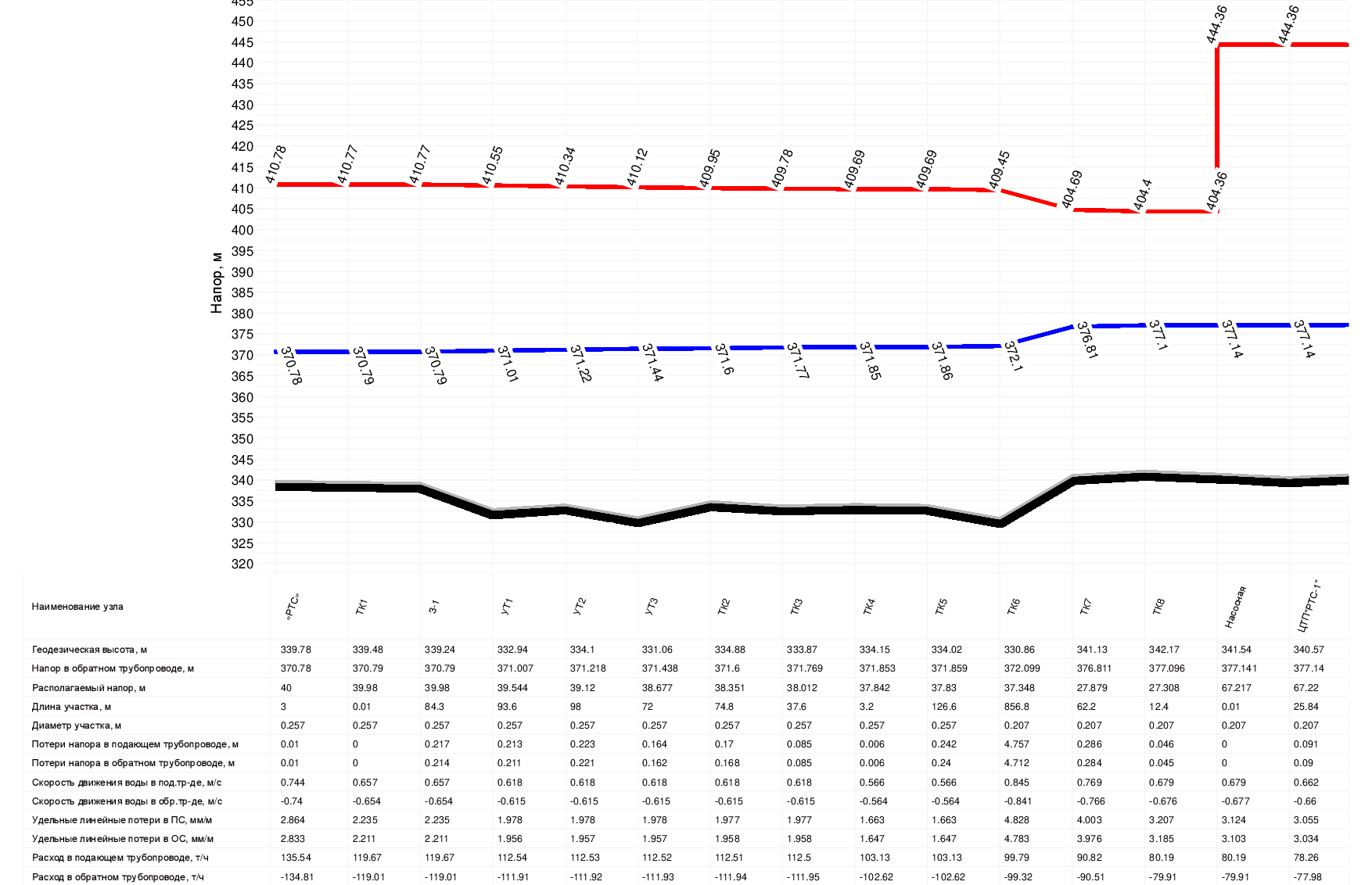 Рисунок .	Перспективный гидравлический режим тепловых сетей от котельной «РТС» до ул. Щорса, 75 (начало)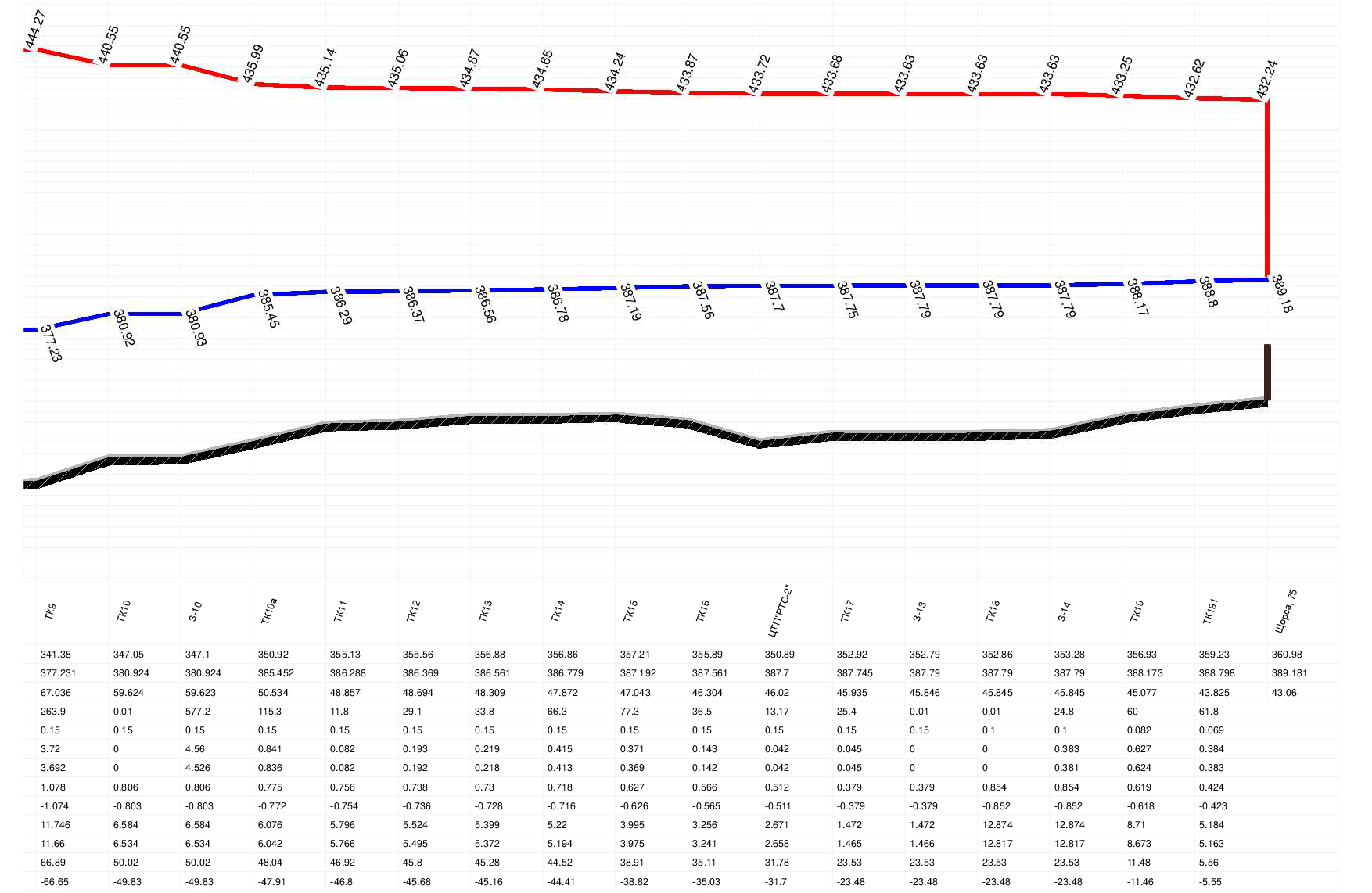 Рисунок .	Перспективный гидравлический режим тепловых сетей от котельной «РТС» до ул. Щорса, 75 (окончание)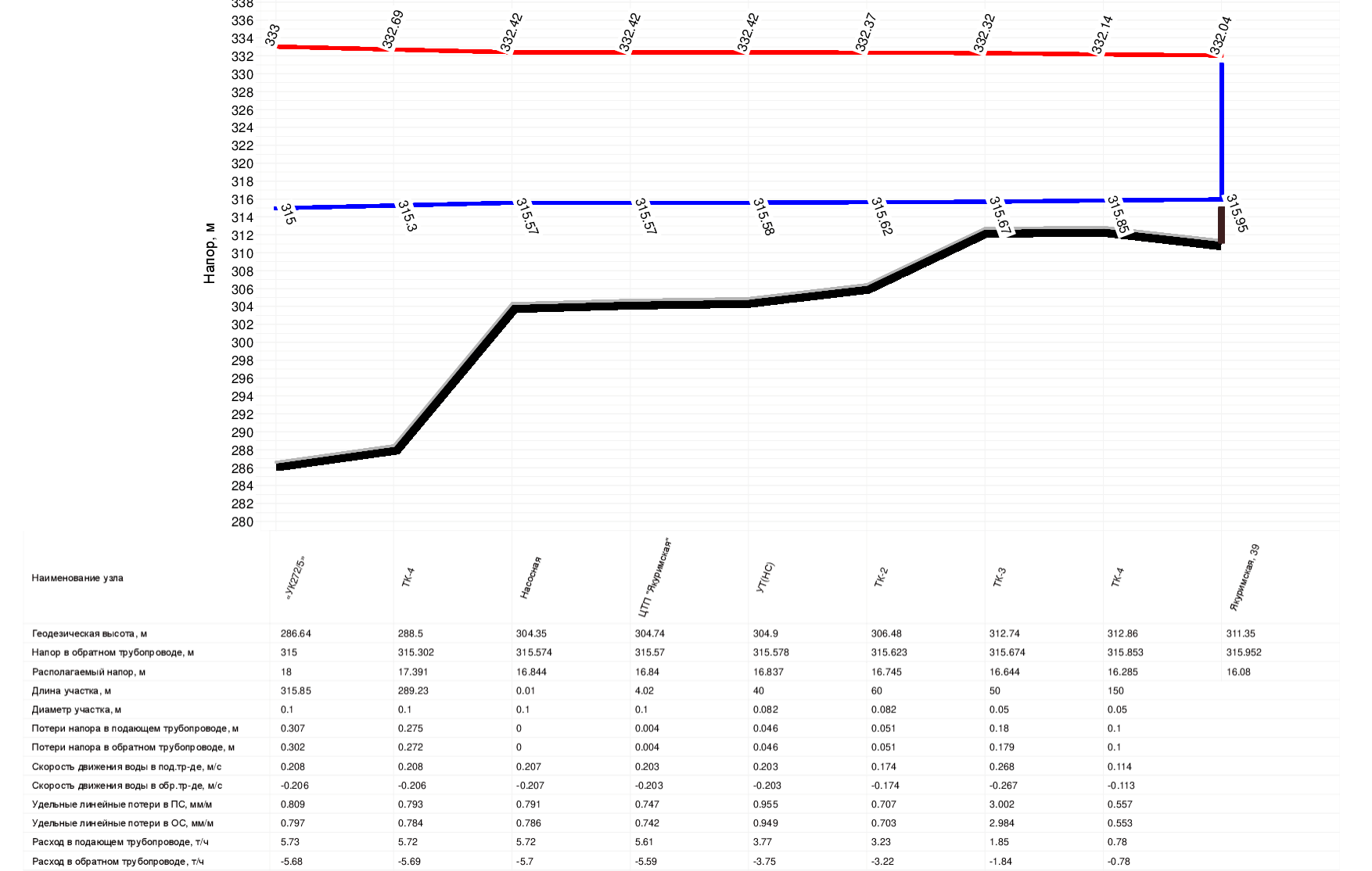 Рисунок .	Перспективный гидравлический режим тепловых сетей от котельной «УК272/5»до ул. Якуримская, 39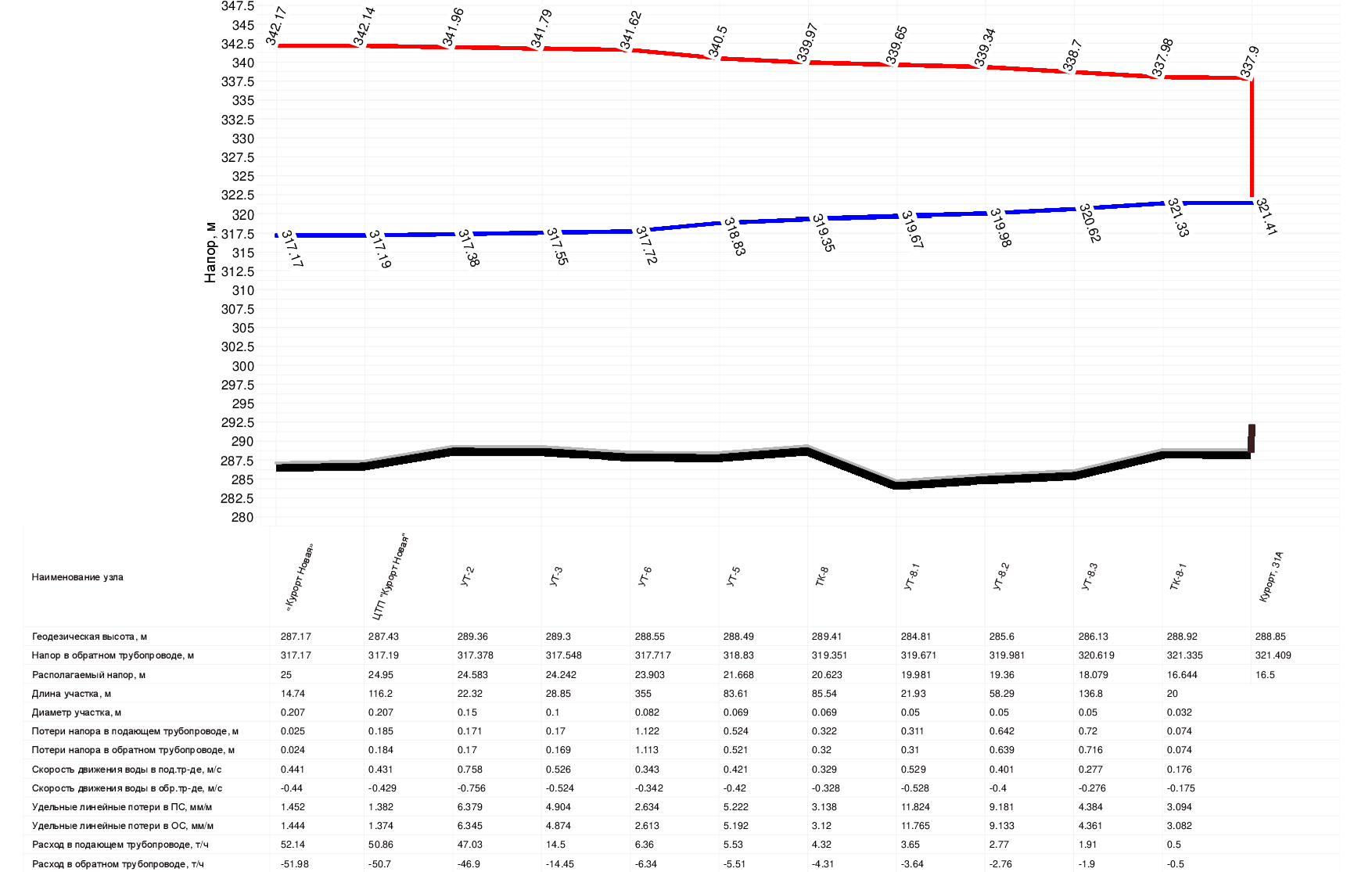 Рисунок .	Перспективный гидравлический режим тепловых сетей от котельной «Курорт Новая»до ул. Курорт, 31АВыводы о резервах (дефицитах) существующей системы теплоснабжения при обеспечении перспективной тепловой нагрузки потребителейОсновной прирост тепловой нагрузки согласно данным Главы 2 «Существующее и перспективное потребление тепловой энергии на цели теплоснабжения» приходится на зону действия котельной «Лена» и «Центральная», котельную «ИНК».В настоящее время резерв тепловой мощности есть на всех источниках, кроме котельной «Курорт».Как видно из представленных балансов, дефицит тепловой мощности на котельных не образуется. В зоне радиуса эффективного действия котельной «РЭБ Новая» производится масштабное строительство мкр. «ИНК» с объемом застройки с 2022-2025 в размере 19,0 Гкал/ч. Подключение возможно только к этой котельной, и котельная не обладает достаточной мощностью для подключения, поэтому рекомендуется или увеличение мощности источника до  70 Гкал/ч или строительство новой БМК мощностью 30,0 МВт.Таким образом, решением, позволяющим повысить эффективность работы системы теплоснабжения, улучшить экологическую обстановку и обеспечить необходимый резерв эффективной тепловой мощности на перспективу развития города Усть-Кут, является:развитие или реконструкция источника «РЭБ новая»;строительство котельной «ИНК» мощностью 30,0 МВт;реконструкция котельной «Лена» с заменой устаревшего теплогенерирующего оборудования.Описание изменений существующих и перспективных балансов тепловой мощности источников тепловой энергии и тепловой нагрузки потребителей для каждой системы теплоснабжения за период, предшествующий актуализации схемы теплоснабженияАктуализированные балансы существующих мощностей и перспективной тепловой нагрузки представлены в таблице 1.1. За период, предшествующий актуализации схемы теплоснабжения, данных о подключении потребителей, не предоставлено. Следует учесть, что прогнозы прироста тепловых нагрузок на источники тепловой энергии сформированы на основе данных Администрации г. Усть-Кут  и  Генерального плана г. Усть-Кут с учетом  ввода объектов капительного строительства . Данные таблицы балансов сформированы без учета предполагаемых мероприятий, согласно вариантам  развития в Главе 5.Разработчик:Генеральный директорООО «Джи Динамика»____________________А.С. Ложкин«____» ___________ 2021 г.Заказчик:МКУ «Служба заказчика по ЖКХ»УКМО (ГП)______________________  А.В. Жданов«____» ___________ 2021 г.№ п/пНаименование (адрес/иная привязка) котельнойТепловая мощность котлов установленнаяОграничения установленной тепловой мощностиТепловая мощность котлов располагаемаяЗатраты тепловой мощности на собственные нуждыТепловая мощность котельной неттоДоговорная нагрузка на отопление и вентиляцию, Гкал/чДоговорная нагрузка на ГВС, Гкал/часДоговорная нагрузка на вентиляцию, Гкал/чДоговорная нагрузка на пар, Гкал/чДоговорная нагрузка на технологические нужды, Гкал/чДоговорная подключенная нагрузка, Гкал/чРасчетная нагрузка на отопление и вентиляцию, Гкал/чРасчетная нагрузка на ГВС, Гкал/часРасчетная нагрузка на вентиляцию, Гкал/чРасчетная нагрузка на пар, Гкал/чРасчетная нагрузка на технологические нужды, Гкал/чРасчетная подключенная нагрузка на коллекторах, Гкал/чПотери в сетяхРезерв(+)/дефицит(-) тепловой мощности (по договорной нагрузке), Гкал/ч1Котельная "Лена" (ул. Кирова, стр. 105)108.005.40102.604.9397.6835.113.890.000.200.0039.2028.532.150.000.000.0030.685.5052.982Котельная "Центральная" (ул. Хорошилова, стр. 1В)*58.000.0058.000.3557.6555.656.350.000.000.0062.0048.214.890.000.000.0053.100.00-4.353Котельная "Паниха" (ул. Полевая, 6А)8.600.008.600.398.213.700.200.000.000.003.903.290.180.000.000.003.470.583.734Котельная "РТС" (ул. Щорса, 2Д)6.400.006.400.396.013.700.500.000.000.004.203.350.530.000.000.003.880.361.445Котельная "ЯГУ" (ул. Балахня, 1В)6.400.006.400.296.112.940.300.000.000.003.241.120.060.000.000.001.180.232.636Котельная «Бирюсинка-2» (ул. Черноморская, 25А)4.000.004.000.213.792.000.200.000.000.002.203.350.110.000.000.003.460.001.597Котельная "Лена-Восточная (новая)" (ул. 2-я Железнодорожная, 15)8.540.008.540.957.594.963.390.000.000.008.352.751.880.000.000.004.630.33-1.098Котельная "ЗРГ" (ул. Советская, стр. 116)6.950.006.950.516.442.770.510.000.000.003.281.660.310.000.000.001.970.312.849Котельная "РЭБ (новая)" (ул. Осетровская, стр. 1Б)10.320.0810.240.479.776.220.980.000.000.007.206.020.950.000.000.006.960.781.7810Котельная "Холбос" (ул. Пришвина, 6)4.650.654.000.023.981.370.000.000.000.001.371.370.000.000.000.001.370.102.5111Котельная "УК 272/5" (ул. Якуримская, 27)7.200.366.840.336.510.990.070.000.004.915.980.990.070.000.004.915.980.290.2412Котельная АО "Иркутскнефтепродукт" (ул. Нефтяников, 41)42.102.1140.001.4738.5312.822.780.000.0015.1630.7612.822.780.000.0015.1630.761.176.5913Котельная "Курорт" (ул. Курорт, 1К)4.800.004.800.204.603.690.910.000.000.004.603.690.910.000.000.004.600.16-0.16№ п.п.Наименование источника тепловой энергии (адрес/иная привязка)Потребление (полезная реализация) тепловой энергии, ГкалПотребление (полезная реализация) тепловой энергии на отопление и вентиляцию, ГкалПотребление (полезная реализация) тепловой энергии на ГВС, ГкалРасчетный элементДоля потребления тепловой энергии в расчетном элементе, %Выработка тепловой энергии источникомОтпуск тепловой энергии в тепловые сети Годовое потребление на СН Годовые потери тепловой энергии в тепловых сетях12345671Котельная "Лена" (ул. Кирова, стр. 105)107 857.0888 214.0619 643.01Центральная часть100.00329 896.60329 896.600.0049 828.402Котельная "Центральная" (ул. Хорошилова, стр. 1В)*172 211.12132 990.0939 221.03Центральная часть100.00329 896.60329 896.600.0049 828.403Котельная "Паниха" (ул. Полевая, 6А)8611.708197.30414Западная часть100.0011 721.8011 721.800.003 110.104Котельная "РТС" (ул. Щорса, 2Д)21 339.3018 522.021 357.78Западная часть100.0023 731.8023 731.800.003 852.005Котельная «Бирюсинка-2» (ул. Черноморская, 25А)3 324.903 097.81227.09Восточная часть100.003 324.903 324.900.000.006Котельная "ЯГУ" (ул. Балахня, 1В)9255.008630.10624.90Центральная часть100.0010 258.3010 258.300.001 003.307Котельная "Лена-Восточная (новая)" (ул. 2-я Железнодорожная, 15)18 518.4511 455.877 062.58Восточная часть100.0023 368.7723 368.770.004 850.328Котельная "ЗРГ" (ул. Советская, стр. 116)8 083.855 000.833 083.02Западная часть100.009 673.539 673.530.001 589.689Котельная "РЭБ (новая)" (ул. Осетровская, стр. 1Б)16686.9013683.603003.30Центральная часть100.0020586.9020586.900390010Котельная "Холбос" (ул. Пришвина, 6)3 771.003 771.000.00Центральная часть100.004 586.374 481.07105.30710.0711Котельная "УК 272/5" (ул. Якуримская, 27)18 186.5018 127.0459.46Восточная часть100.0022 227.4520 123.582 103.871 937.0812Котельная АО "Иркутскнефтепродукт" (ул. Нефтяников, 41)94 502.8292 709.131 793.69Восточная часть100.00112 025.68102 610.479 415.218 107.6513Котельная "Курорт" (ул. Курорт, 1К)18 287.0011 195.537 091.41Западная часть100.0021 957.9120 613.761 344.152 326.76Итого по МО "г. Усть-Кут", 
в т.ч.:500 635.62415 594.3983 581.67593 360.01580 391.4812 968.5381 215.36Центральная часть309 781.10247 288.8662 492.24365 328.17365 222.87105.3055 441.77Западная часть56 321.8542 915.6811 946.6167 085.0465 740.891 344.1510 878.54Восточная часть134 532.67125 389.859 142.81160 946.80149 427.7211 519.0814 895.05Наименование источникаЕдиница измерения2021202220232024202520262027202820292030203120322033203420352036ИТОГО«Усть-Кутские тепловые сети и котельные»«Усть-Кутские тепловые сети и котельные»«Усть-Кутские тепловые сети и котельные»«Усть-Кутские тепловые сети и котельные»«Усть-Кутские тепловые сети и котельные»«Усть-Кутские тепловые сети и котельные»«Усть-Кутские тепловые сети и котельные»«Усть-Кутские тепловые сети и котельные»«Усть-Кутские тепловые сети и котельные»«Усть-Кутские тепловые сети и котельные»«Усть-Кутские тепловые сети и котельные»«Усть-Кутские тепловые сети и котельные»«Усть-Кутские тепловые сети и котельные»«Усть-Кутские тепловые сети и котельные»«Усть-Кутские тепловые сети и котельные»«Усть-Кутские тепловые сети и котельные»«Усть-Кутские тепловые сети и котельные»«Усть-Кутские тепловые сети и котельные»котельная «Лена»Гкал/ч-0.073.820.30-0.24-0.080.13-0.69-0.53-0.630.000.000.000.000.000.000.002.009Строительство0.003.850.410.410.410.410.000.000.000.000.000.000.000.000.000.005.508ОТ+В0.003.320.350.350.350.350.000.000.000.000.000.000.000.000.000.004.70ГВС0.000.530.070.070.070.070.000.000.000.000.000.000.000.000.000.000.81Снос0.070.030.120.660.500.280.690.530.630.000.000.000.000.000.000.003.4994ОТ+В0.060.030.110.600.460.250.610.470.580.000.000.000.000.000.000.003.16ГВС0.010.000.010.060.040.030.080.060.040.000.000.000.000.000.000.000.34котельная «Центральная»Гкал/ч0.000.000.000.000.000.000.000.000.000.000.000.000.000.000.000.000.000ОТ+В0.000.000.000.000.000.000.000.000.000.000.000.000.000.000.000.000.00ГВС0.000.000.000.000.000.000.000.000.000.000.000.000.000.000.000.000.00Снос0.000.000.000.000.000.000.000.000.000.000.000.000.000.000.000.000.00ОТ+В0.000.000.000.000.000.000.000.000.000.000.000.000.000.000.000.000.00ГВС0.000.000.000.000.000.000.000.000.000.000.000.000.000.000.000.000.00котельная «Паниха»Гкал/ч0.000.000.000.00-0.050.00-0.140.00-0.160.000.000.000.000.000.000.00-0.350ОТ+В0.000.000.000.000.000.000.000.000.000.000.000.000.000.000.000.000.00ГВС0.000.000.000.000.000.000.000.000.000.000.000.000.000.000.000.000.00Снос0.000.000.000.000.050.000.140.000.160.000.000.000.000.000.000.000.35ОТ+В0.000.000.000.000.050.000.130.000.150.000.000.000.000.000.000.000.32ГВС0.000.000.000.000.000.000.010.000.010.000.000.000.000.000.000.000.03котельная «РТС»Гкал/ч-0.06-0.11-0.060.000.000.000.00-0.21-0.230.000.000.000.000.000.000.00-0.659ОТ+В0.000.000.000.000.000.000.000.000.000.000.000.000.000.000.000.000.00ГВС0.000.000.000.000.000.000.000.000.000.000.000.000.000.000.000.000.00Снос0.060.110.060.000.000.000.000.210.230.000.000.000.000.000.000.000.66ОТ+В0.060.110.060.000.000.000.000.200.220.000.000.000.000.000.000.000.64ГВС0.000.000.000.000.000.000.000.010.000.000.000.000.000.000.000.000.02котельная «ЯГУ» Гкал/ч0.000.000.000.000.00-0.22-0.380.000.000.000.000.000.000.000.000.00-0.596Снос0.000.000.000.000.000.220.380.000.000.000.000.000.000.000.000.000.60ОТ+В0.000.000.000.000.000.200.340.000.000.000.000.000.000.000.000.000.54ГВС0.000.000.000.000.000.020.040.000.000.000.000.000.000.000.000.000.05котельная «Бирюсинка-2»Гкал/ч0.000.000.000.00-0.040.000.000.000.000.000.000.000.000.000.000.00-0.036ОТ+В0.000.000.000.000.000.000.000.000.000.000.000.000.000.000.000.000.00ГВС0.000.000.000.000.000.000.000.000.000.000.000.000.000.000.000.000.00Снос0.000.000.000.000.040.000.000.000.000.000.000.000.000.000.000.000.04ОТ+В0.000.000.000.000.040.000.000.000.000.000.000.000.000.000.000.000.04ГВС0.000.000.000.000.000.000.000.000.000.000.000.000.000.000.000.000.00ООО «Ленская тепловая компания»ООО «Ленская тепловая компания»ООО «Ленская тепловая компания»ООО «Ленская тепловая компания»ООО «Ленская тепловая компания»ООО «Ленская тепловая компания»ООО «Ленская тепловая компания»ООО «Ленская тепловая компания»ООО «Ленская тепловая компания»ООО «Ленская тепловая компания»ООО «Ленская тепловая компания»ООО «Ленская тепловая компания»ООО «Ленская тепловая компания»ООО «Ленская тепловая компания»ООО «Ленская тепловая компания»ООО «Ленская тепловая компания»ООО «Ленская тепловая компания»ООО «Ленская тепловая компания»ООО «Ленская тепловая компания»котельная «РЭБ (новая)»Гкал/ч-0.07-0.22-0.080.000.000.000.000.000.000.000.000.000.000.000.000.00-0.380Строительство0.000.000.000.000.000.000.000.000.000.000.000.000.000.000.000.000.00ОТ+В0.000.000.000.000.000.000.000.000.000.000.000.000.000.000.000.000.00ГВС0.000.000.000.000.000.000.000.000.000.000.000.000.000.000.000.000.00Снос0.070.220.080.000.000.000.000.000.000.000.000.000.000.000.000.000.38ОТ+В0.060.190.070.000.000.000.000.000.000.000.000.000.000.000.000.000.32ГВС0.010.030.020.000.000.000.000.000.000.000.000.000.000.000.000.000.06котельная «ИНК»Гкал/ч0.004.354.454.825.310.000.000.000.000.000.000.000.000.000.000.0018.934Строительство0.004.354.454.825.310.000.000.000.000.000.000.000.000.000.000.0018.93ОТ+В0.003.533.633.964.410.000.000.000.000.000.000.000.000.000.000.0015.52ГВС0.000.830.830.860.900.000.000.000.000.000.000.000.000.000.000.003.41ООО «Энергосфера-Иркутск»ООО «Энергосфера-Иркутск»ООО «Энергосфера-Иркутск»ООО «Энергосфера-Иркутск»ООО «Энергосфера-Иркутск»ООО «Энергосфера-Иркутск»ООО «Энергосфера-Иркутск»ООО «Энергосфера-Иркутск»ООО «Энергосфера-Иркутск»ООО «Энергосфера-Иркутск»ООО «Энергосфера-Иркутск»ООО «Энергосфера-Иркутск»ООО «Энергосфера-Иркутск»ООО «Энергосфера-Иркутск»ООО «Энергосфера-Иркутск»ООО «Энергосфера-Иркутск»ООО «Энергосфера-Иркутск»ООО «Энергосфера-Иркутск»ООО «Энергосфера-Иркутск»котельная «ЗРГ»Гкал/ч0.0000.0000.000-0.0380.000-0.0990.0000.0000.0000.0000.0000.0000.0000.0000.0000.000-0.137Снос0.000.000.000.040.000.100.000.000.000.000.000.000.000.000.000.000.14ОТ+В0.000.000.000.030.000.090.000.000.000.000.000.000.000.000.000.000.12ГВС0.000.000.000.010.000.010.000.000.000.000.000.000.000.000.000.000.02котельная «Лена-Восточная (новая)»Гкал/ч0.000.000.000.000.000.000.000.000.000.000.000.000.000.000.000.000.00Строительство0.000.000.000.000.000.000.000.000.000.000.000.000.000.000.000.000.00ОТ+В0.000.000.000.000.000.000.000.000.000.000.000.000.000.000.000.000.00ГВС0.000.000.000.000.000.000.000.000.000.000.000.000.000.000.000.000.00Снос0.000.000.000.000.000.000.000.000.000.000.000.000.000.000.000.000.00ОТ+В0.000.000.000.000.000.000.000.000.000.000.000.000.000.000.000.000.00ГВС0.000.000.000.000.000.000.000.000.000.000.000.000.000.000.000.000.00ООО "Теплоинвест" ООО "Теплоинвест" ООО "Теплоинвест" ООО "Теплоинвест" ООО "Теплоинвест" ООО "Теплоинвест" ООО "Теплоинвест" ООО "Теплоинвест" ООО "Теплоинвест" ООО "Теплоинвест" ООО "Теплоинвест" ООО "Теплоинвест" ООО "Теплоинвест" ООО "Теплоинвест" ООО "Теплоинвест" ООО "Теплоинвест" ООО "Теплоинвест" ООО "Теплоинвест" ООО "Теплоинвест" котельная «Холбос» Гкал/ч0.00-0.070.000.000.00-0.210.000.000.000.000.000.000.000.000.000.00-0.283Строительство0.000.000.000.000.000.000.000.000.000.000.000.000.000.000.000.000.00ОТ+В0.000.000.000.000.000.000.000.000.000.000.000.000.000.000.000.000.00ГВС0.000.000.000.000.000.000.000.000.000.000.000.000.000.000.000.000.00Снос0.000.070.000.000.000.210.000.000.000.000.000.000.000.000.000.000.28ОТ+В0.000.070.000.000.000.210.000.000.000.000.000.000.000.000.000.000.28ГВС0.000.000.000.000.000.000.000.000.000.000.000.000.000.000.000.000.00котельная «Курорт»Гкал/ч0.000.000.000.000.000.000.000.000.000.000.000.000.000.000.000.000.00ОТ+В0.000.000.000.000.000.000.000.000.000.000.000.000.000.000.000.000.00ГВС0.000.000.000.000.000.000.000.000.000.000.000.000.000.000.000.000.00ФКУ «Колония-поселение №20 с особыми условиями хозяйственной деятельности Главного управления Федеральной службы исполнений и наказаний по Иркутской областиФКУ «Колония-поселение №20 с особыми условиями хозяйственной деятельности Главного управления Федеральной службы исполнений и наказаний по Иркутской областиФКУ «Колония-поселение №20 с особыми условиями хозяйственной деятельности Главного управления Федеральной службы исполнений и наказаний по Иркутской областиФКУ «Колония-поселение №20 с особыми условиями хозяйственной деятельности Главного управления Федеральной службы исполнений и наказаний по Иркутской областиФКУ «Колония-поселение №20 с особыми условиями хозяйственной деятельности Главного управления Федеральной службы исполнений и наказаний по Иркутской областиФКУ «Колония-поселение №20 с особыми условиями хозяйственной деятельности Главного управления Федеральной службы исполнений и наказаний по Иркутской областиФКУ «Колония-поселение №20 с особыми условиями хозяйственной деятельности Главного управления Федеральной службы исполнений и наказаний по Иркутской областиФКУ «Колония-поселение №20 с особыми условиями хозяйственной деятельности Главного управления Федеральной службы исполнений и наказаний по Иркутской областиФКУ «Колония-поселение №20 с особыми условиями хозяйственной деятельности Главного управления Федеральной службы исполнений и наказаний по Иркутской областиФКУ «Колония-поселение №20 с особыми условиями хозяйственной деятельности Главного управления Федеральной службы исполнений и наказаний по Иркутской областиФКУ «Колония-поселение №20 с особыми условиями хозяйственной деятельности Главного управления Федеральной службы исполнений и наказаний по Иркутской областиФКУ «Колония-поселение №20 с особыми условиями хозяйственной деятельности Главного управления Федеральной службы исполнений и наказаний по Иркутской областиФКУ «Колония-поселение №20 с особыми условиями хозяйственной деятельности Главного управления Федеральной службы исполнений и наказаний по Иркутской областиФКУ «Колония-поселение №20 с особыми условиями хозяйственной деятельности Главного управления Федеральной службы исполнений и наказаний по Иркутской областиФКУ «Колония-поселение №20 с особыми условиями хозяйственной деятельности Главного управления Федеральной службы исполнений и наказаний по Иркутской областиФКУ «Колония-поселение №20 с особыми условиями хозяйственной деятельности Главного управления Федеральной службы исполнений и наказаний по Иркутской областиФКУ «Колония-поселение №20 с особыми условиями хозяйственной деятельности Главного управления Федеральной службы исполнений и наказаний по Иркутской областиФКУ «Колония-поселение №20 с особыми условиями хозяйственной деятельности Главного управления Федеральной службы исполнений и наказаний по Иркутской областиФКУ «Колония-поселение №20 с особыми условиями хозяйственной деятельности Главного управления Федеральной службы исполнений и наказаний по Иркутской областикотельная «УК 272/5»Гкал/ч-0.140.00-0.140.00-0.07-0.050.00-0.060.000.000.000.000.000.000.000.00-0.465Снос0.140.000.140.000.070.050.000.060.000.000.000.000.000.000.000.000.47ОТ+В0.140.000.140.000.060.050.000.060.000.000.000.000.000.000.000.000.44ГВС0.000.000.000.000.010.000.000.000.000.000.000.000.000.000.000.000.02АО «Иркутскнефтепродукт», Усть-Кутский цехАО «Иркутскнефтепродукт», Усть-Кутский цехАО «Иркутскнефтепродукт», Усть-Кутский цехАО «Иркутскнефтепродукт», Усть-Кутский цехАО «Иркутскнефтепродукт», Усть-Кутский цехАО «Иркутскнефтепродукт», Усть-Кутский цехАО «Иркутскнефтепродукт», Усть-Кутский цехАО «Иркутскнефтепродукт», Усть-Кутский цехАО «Иркутскнефтепродукт», Усть-Кутский цехАО «Иркутскнефтепродукт», Усть-Кутский цехАО «Иркутскнефтепродукт», Усть-Кутский цехАО «Иркутскнефтепродукт», Усть-Кутский цехАО «Иркутскнефтепродукт», Усть-Кутский цехАО «Иркутскнефтепродукт», Усть-Кутский цехАО «Иркутскнефтепродукт», Усть-Кутский цехАО «Иркутскнефтепродукт», Усть-Кутский цехАО «Иркутскнефтепродукт», Усть-Кутский цехАО «Иркутскнефтепродукт», Усть-Кутский цехАО «Иркутскнефтепродукт», Усть-Кутский цехкотельная АО «Иркутскнефтепродукт»Гкал/ч0.000.000.00-0.090.000.000.000.000.000.000.000.000.000.000.000.00-0.089Снос0.000.000.000.090.000.000.000.000.000.000.000.000.000.000.000.000.09ОТ+В0.000.000.000.080.000.000.000.000.000.000.000.000.000.000.000.000.08ГВС0.000.000.000.010.000.000.000.000.000.000.000.000.000.000.000.000.01ИТОГО г. Усть-КутГкал/ч-0.347.774.464.455.08-0.44-1.21-0.81-1.010.000.000.000.000.000.000.0017.949снос0.340.430.410.780.650.851.210.811.010.000.000.000.000.000.000.006.492строительство0.008.204.875.235.730.410.000.000.000.000.000.000.000.000.000.0024.442Наименование показателя202020212022202320242025202620272028Установленная тепловая мощность, в т.ч.275.96275.96301.755301.76301.755301.755301.755301.755301.755котельная «Лена»108.00108.00108.00108.00108.00108.00108.00108.00108.00котельная «Центральная»58.0058.0058.0058.0058.0058.0058.0058.0058.00котельная «Паниха»8.608.608.608.608.608.608.608.608.60котельная «РТС»6.406.406.406.406.406.406.406.406.40котельная «ЯГУ» 6.406.406.406.406.406.406.406.406.40котельная «Бирюсинка-2»4.004.004.004.004.004.004.004.004.00котельная «РЭБ (новая)»10.3210.3210.3210.3210.3210.3210.3210.3210.32котельная «ЗРГ»6.956.956.956.956.956.956.956.956.95котельная «Лена-Восточная (новая)»8.548.548.548.548.548.548.548.548.54котельная «Холбос» 4.654.654.654.654.654.654.654.654.65котельная «Курорт»4.804.804.804.804.804.804.804.804.80котельная «УК 272/5»7.207.207.207.207.207.207.207.207.20котельная АО «Иркутскнефтепродукт»42.1042.1042.1042.1042.1042.1042.1042.1042.10котельная "ИНК"0025.8025.8025.8025.8025.8025.8025.80Располагаемая тепловая мощность котельной267.4267.4293.2293.2293.2293.2293.2293.2293.2котельная «Лена»102.6102.6102.6102.6102.6102.6102.6102.6102.6котельная «Центральная»58.058.058.058.058.058.058.058.058.0котельная «Паниха»8.68.68.68.68.68.68.68.68.6котельная «РТС»6.46.46.46.46.46.46.46.46.4котельная «ЯГУ» 6.46.46.46.46.46.46.46.46.4котельная «Бирюсинка-2»4.04.04.04.04.04.04.04.04.0котельная «РЭБ (новая)»10.210.210.210.210.210.210.210.210.2котельная «ЗРГ»7.07.07.07.07.07.07.07.07.0котельная «Лена-Восточная (новая)»8.58.58.58.58.58.58.58.58.5котельная «Холбос» 4.04.04.04.04.04.04.04.04.0котельная «Курорт»4.84.84.84.84.84.84.84.84.8котельная «УК 272/5»6.86.86.86.86.86.86.86.86.8котельная АО «Иркутскнефтепродукт»40.040.040.040.040.040.040.040.040.0котельная "ИНК"25.8025.8025.8025.8025.8025.8025.80Затраты тепла на собственные нужды 9.8319.83110.31510.59110.86411.17511.14711.06911.017котельная «Лена»4.9253.5113.7413.7583.7393.7323.7383.6923.656котельная «Центральная»0.3503.1863.1863.1863.1863.1863.1863.1863.186котельная «Паниха»0.3920.2430.2430.2430.2430.2400.2400.2320.232котельная «РТС»0.3940.2510.2450.2410.2410.2410.2410.2410.229котельная «ЯГУ» 0.2940.0850.0850.0850.0850.0850.0720.0490.049котельная «Бирюсинка-2»0.2100.2070.2070.2070.2070.2050.2050.2050.205котельная «РЭБ (новая)»0.4710.4600.4470.4420.4420.4420.4420.4420.442котельная «ЗРГ»0.5130.1370.1370.1370.1350.1350.1290.1290.129котельная «Лена-Восточная (новая)»0.9490.2970.2970.2970.2970.2970.2970.2970.297котельная «Холбос» 0.0180.0880.0840.0840.0840.0840.0710.0710.071котельная «Курорт»0.2000.2860.2860.2860.2860.2860.2860.2860.286котельная «УК 272/5»0.3280.0730.0730.0640.0640.0600.0570.0570.054котельная АО «Иркутскнефтепродукт»1.4691.0061.0061.0061.0011.0011.0011.0011.001котельная "ИНК"0.2790.5550.8531.1811.1811.1811.181Потери в тепловых сетях 9.8239.82310.12310.27310.42310.57310.57310.57310.573котельная «Лена»5.4995.4995.4995.4995.4995.4995.4995.4995.499котельная «Центральная»0.0000.0000.0000.0000.0000.0000.0000.0000.000котельная «Паниха»0.5790.5790.5790.5790.5790.5790.5790.5790.579котельная «РТС»0.3630.3630.3630.3630.3630.3630.3630.3630.363котельная «ЯГУ» 0.2350.2350.2350.2350.2350.2350.2350.2350.235котельная «Бирюсинка-2»0.0000.0000.0000.0000.0000.0000.0000.0000.000котельная «РЭБ (новая)»0.7820.7820.7820.7820.7820.7820.7820.7820.782котельная «ЗРГ»0.3110.3110.3110.3110.3110.3110.3110.3110.311котельная «Лена-Восточная (новая)»0.3290.3290.3290.3290.3290.3290.3290.3290.329котельная «Холбос» 0.1000.1000.1000.1000.1000.1000.1000.1000.100котельная «Курорт»0.1620.1620.1620.1620.1620.1620.1620.1620.162котельная «УК 272/5»0.2940.2940.2940.2940.2940.2940.2940.2940.294котельная АО «Иркутскнефтепродукт»1.1691.1691.1691.1691.1691.1691.1691.1691.169котельная "ИНК"0.0000.0000.3000.4500.6000.7500.7500.7500.750Присоединенная договорная тепловая нагрузка в горячей воде, в т.ч.176.289175.947183.719188.182192.629197.706197.267196.060195.253котельная «Лена»39.20039.13242.95543.25143.00842.92443.05842.37041.837котельная «Центральная»62.00062.00062.00062.00062.00062.00062.00062.00062.000котельная «Паниха»3.9003.9003.9003.9003.9003.8523.8523.7113.711котельная «РТС»4.2004.1424.0353.9783.9783.9783.9783.9783.767котельная «ЯГУ» 3.2403.2403.2403.2403.2403.2403.0222.6442.644котельная «Бирюсинка-2»2.2002.2002.2002.2002.2002.1642.1642.1642.164котельная «РЭБ (новая)»7.2037.1316.9086.8246.8246.8246.8246.8246.824котельная «ЗРГ»3.2833.2833.2833.2833.2463.2463.1473.1473.147котельная «Лена-Восточная (новая)»8.3528.3528.3528.3528.3528.3528.3528.3528.352котельная «Холбос» 1.3701.3701.2981.2981.2981.2981.0871.0871.087котельная «Курорт»4.6004.6004.6004.6004.6004.6004.6004.6004.600котельная «УК 272/5»5.9785.8345.8345.6905.6905.6225.5765.5765.513котельная АО «Иркутскнефтепродукт»30.76330.76330.76330.76330.67530.67530.67530.67530.675котельная "ИНК"0.0000.0004.3508.80413.62018.93418.93418.93418.934Присоединенная фактическая тепловая нагрузка в горячей воде, в т.ч.131.958131.606139.378143.829148.216153.255152.782151.494150.626котельная «Лена»30.67830.60034.42434.70734.40434.28234.38233.61433.019котельная «Центральная»53.10053.10053.10053.10053.10053.10053.10053.10053.100котельная «Паниха»3.4693.4693.4693.4693.4693.4213.4213.2803.280котельная «РТС»3.8823.8243.7173.6603.6603.6603.6603.6603.449котельная «ЯГУ» 1.1761.1761.1761.1761.1761.1760.9580.5800.580котельная «Бирюсинка-2»3.4573.4573.4573.4573.4573.4213.4213.4213.421котельная «РЭБ (новая)»6.9656.8926.6706.5856.5856.5856.5856.5856.585котельная «ЗРГ»1.9701.9701.9701.9701.9321.9321.8331.8331.833котельная «Лена-Восточная (новая)»4.6284.6284.6284.6284.6284.6284.6284.6284.628котельная «Холбос» 1.3701.3701.2981.2981.2981.2981.0871.0871.087котельная «Курорт»4.6004.6004.6004.6004.6004.6004.6004.6004.600котельная «УК 272/5»1.0630.9190.9190.7750.7750.7070.6610.6610.598котельная АО «Иркутскнефтепродукт»15.60115.60115.60115.60115.51215.51215.51215.51215.512котельная "ИНК"0.0000.0004.3508.80413.62018.93418.93418.93418.934отопление и вентиляция116.810116.810123.257126.849130.382134.504134.026132.870132.077котельная «Лена»28.52528.45731.74631.97331.66231.50931.57530.88730.354котельная «Центральная»48.21148.21148.21148.21148.21148.21148.21148.21148.211котельная «Паниха»3.2873.2873.2873.2873.2873.2393.2393.1133.113котельная «РТС»3.3523.2943.1893.1313.1313.1313.1313.1312.933котельная «ЯГУ» 1.1191.1191.1191.1191.1191.1190.9190.5770.577котельная «Бирюсинка-2»3.3523.3523.3523.3523.3523.3163.3163.3163.316котельная «РЭБ (новая)»6.0155.9535.7645.6975.6975.6975.6975.6975.697котельная «ЗРГ»1.6641.6641.6641.6641.6331.6331.5461.5461.546котельная «Лена-Восточная (новая)»2.7482.7482.7482.7482.7482.7482.7482.7482.748котельная «Холбос» 1.3701.3701.2981.2981.2981.2981.0871.0871.087котельная «Курорт»3.6873.6873.6873.6873.6873.6873.6873.6873.687котельная «УК 272/5»0.9900.8500.8500.7110.7110.6560.6100.6100.548котельная АО «Иркутскнефтепродукт»12.81612.81612.81612.81612.73512.73512.73512.73512.735котельная "ИНК"0.0000.0003.5257.15411.11115.52415.52415.52415.524горячее водоснабжение14.82014.79616.12116.98017.83418.75118.75518.62418.549котельная «Лена»2.152.142.682.732.742.772.812.732.67котельная «Центральная»4.894.894.894.894.894.894.894.894.89котельная «Паниха»0.180.180.180.180.180.180.180.170.17котельная «РТС»0.530.530.530.530.530.530.530.530.52котельная «ЯГУ» 0.060.060.060.060.060.060.040.000.00котельная «Бирюсинка-2»0.110.110.110.110.110.110.110.110.11котельная «РЭБ (новая)»0.950.940.910.890.890.890.890.890.89котельная «ЗРГ»0.310.310.310.310.300.300.290.290.29котельная «Лена-Восточная (новая)»1.881.881.881.881.881.881.881.881.88котельная «Холбос» 0.000.000.000.000.000.000.000.000.00котельная «Курорт»0.910.910.910.910.910.910.910.910.91котельная «УК 272/5»0.070.070.070.060.060.050.050.050.05котельная АО «Иркутскнефтепродукт»2.782.782.782.782.782.782.782.782.78котельная "ИНК"00.00.831.652.513.413.413.413.41Резерв/дефицит тепловой мощности котельная «Лена»61.5064.3360.2859.9860.3060.4360.3361.1461.77котельная «Центральная»4.551.711.711.711.711.711.711.711.71котельная «Паниха»4.164.314.314.314.314.364.364.514.51котельная «РТС»1.761.962.072.142.142.142.142.142.36котельная «ЯГУ» 4.704.904.904.904.904.905.145.545.54котельная «Бирюсинка-2»0.330.340.340.340.340.370.370.370.37котельная «РЭБ (новая)»2.022.112.342.432.432.432.432.432.43котельная «ЗРГ»4.164.534.534.534.574.574.684.684.68котельная «Лена-Восточная (новая)»2.633.293.293.293.293.293.293.293.29котельная «Холбос» 2.512.442.522.522.522.522.742.742.74котельная «Курорт»-0.16-0.25-0.25-0.25-0.25-0.25-0.25-0.25-0.25котельная «УК 272/5»5.155.555.555.715.715.785.835.835.89котельная АО «Иркутскнефтепродукт»21.7622.2222.2222.2222.3122.3122.3122.3122.31котельная "ИНК"0.000.0020.8715.9910.724.934.934.934.93Располагаемая тепловая мощность нетто (с учетом затрат на собственные нужды) при аварийном выводе самого мощного котла168.40169.08194.40185.52185.25184.94184.97185.04185.10котельная «Лена»72.6874.0973.8673.8473.8673.8773.8673.9173.94котельная «Центральная»32.6529.8129.8129.8129.8129.8129.8129.8129.81котельная «Паниха»6.496.646.646.646.646.646.646.656.65котельная «РТС»4.294.434.444.444.444.444.444.444.45котельная «ЯГУ» 4.394.604.604.604.604.604.614.634.63котельная «Бирюсинка-2»2.792.792.792.792.792.792.792.792.79котельная «РЭБ (новая)»6.336.346.356.366.366.366.366.366.36котельная «ЗРГ»-0.060.310.310.310.320.320.320.320.32котельная «Лена-Восточная (новая)»4.154.804.804.804.804.804.804.804.80котельная «Холбос» 2.182.112.122.122.122.122.132.132.13котельная «Курорт»0.600.510.510.510.510.510.510.510.51котельная «УК 272/5»4.014.274.274.284.284.284.284.284.29котельная АО «Иркутскнефтепродукт»27.9228.3828.3828.3828.3828.3828.3828.3828.38котельная "ИНК"0.000.0025.5216.6416.3416.0216.0216.0216.02Минимально допустимое значение тепловой нагрузки при аварийном выводе самого мощного пикового котла178.92178.92204.71196.11196.11196.11196.11196.11196.11котельная «Лена»77.6077.6077.6077.6077.6077.6077.6077.6077.60котельная «Центральная»33.0033.0033.0033.0033.0033.0033.0033.0033.00котельная «Паниха»6.886.886.886.886.886.886.886.886.88котельная «РТС»4.684.684.684.684.684.684.684.684.68котельная «ЯГУ» 4.684.684.684.684.684.684.684.684.68котельная «Бирюсинка-2»3.003.003.003.003.003.003.003.003.00котельная «РЭБ (новая)»6.806.806.806.806.806.806.806.806.80котельная «ЗРГ»0.450.450.450.450.450.450.450.450.45котельная «Лена-Восточная (новая)»5.105.105.105.105.105.105.105.105.10котельная «Холбос» 2.202.202.202.202.202.202.202.202.20котельная «Курорт»0.800.800.800.800.800.800.800.800.80котельная «УК 272/5»4.344.344.344.344.344.344.344.344.34котельная АО «Иркутскнефтепродукт»29.3929.3929.3929.3929.3929.3929.3929.3929.39котельная "ИНК"0.000.0025.8017.2017.2017.2017.2017.2017.20